開発許可申請の手引き令和５年２月１日伊丹市目　　　次　Ⅰ　開発行為とは………………………………………………………………………………………　１　Ⅱ　許可を必要としないもの…………………………………………………………………………  ３　Ⅲ　開発計画についての事前相談……………………………………………………………………  ３　Ⅳ　開発許可申請前の留意事項………………………………………………………………………  ４　Ⅴ　開発変更許可及びその他の申請…………………………………………………………………　５　Ⅵ　工事中の留意事項……………………………………………………………………………………８　Ⅶ　工事の中間検査………………………………………………………………………………………８　Ⅷ　工事完了後の留意事項………………………………………………………………………………９　Ⅸ　工事写真撮影についての留意事項………………………………………………………………１０Ⅹ　申請手続きのフロー………………………………………………………………………………１２ⅩⅠ　申請図書の作成要領………………………………………………………………………………１３ⅩⅡ　添付図書の記載事項………………………………………………………………………………２４ⅩⅢ　許可申請等手数料…………………………………………………………………………………２９ⅩⅣ　その他………………………………………………………………………………………………３０ⅩⅤ　申請書式……………………………………………………………………………………………３１本手引きにおいて次のように略称を定めます。「法」：都市計画法（昭和四十三年六月十五日法律第百号）「令」：都市計画法施行令（昭和四十四年六月十三日政令第百五十八号）「規則」：都市計画法施行規則（昭和四十四年八月二十五日建設省令第四十九号）「市細則」：伊丹市都市計画法施行細則（平成十一年四月一日規則第十九号）Ⅰ　開発行為とは伊丹市では、主として建築物の建築又は特定工作物の建設の用に供する目的で行う土地の区画形質の変更をすることを「開発行為」といいます。開発区域の実測面積が５００㎡以上で、且つ土地の区画形質の変更が伴う場合は、あらかじめ市長の開発許可が必要となります。開発許可が必要かどうか判断が難しい場合は、Ⅲで示す必要な資料等を持参の上開発指導担当にご相談ください。伊丹市は近畿圏整備法に定める近郊整備区域内です。Ⅱ　許可を必要としないもの開発区域の面積が実測で５００㎡未満の場合、法第２９条の許可は不要です。また、開発区域の面積が実測で５００㎡以上の場合であっても、次の場合は不要です。・土地の区画形質の変更が無い開発（Ｐ１参照）・法第２９条第１項ただし書きで定めた各号の開発行為（Ｐ１～２参照）・令第２１条で定めた公益上必要な建築物（鉄道施設、公園施設、ごみ処理施設など）伊丹市では規則第６０条による、許可を必要としない旨の証明は不要です。Ⅲ　開発計画についての事前相談開発計画や申請書の作成及び手続き方法等についての相談は、開発指導担当で行っていますので、関係資料を持参の上事前相談を受けてください。必要な関係資料の例・過去の建物履歴・周辺道路の有効幅員がわかる図面（幹線道路まで）・土地利用計画図・造成計画図（造成面積と造成高さのわかるもの）・土地登記簿・公図・見取り図伊丹市では要否判定は不要です。Ⅳ　開発許可申請前の留意事項１ 開発許可（法第２９条許可）申請前に、次のことを行ってください。① 「Ⅹ　申請手続きのフロー」（Ｐ１２）に基づき、開発指導担当において伊丹市宅地開発等指導要綱の事前協議と承認・法第３２条協議及び同意を終えてください。② 伊丹市長以外の公共施設管理者がある場合は協議及び同意を終えてください。③ 開発区域内で工事の施行の妨げとなる権利（所有権、永小作権、地上権、賃借権、質権、抵当権、先取特権及び地役権等）を有する者の同意を得てください。④ 開発区域内又は、開発区域に接して官有地がある場合は、官民境界協定を済ませてください。⑤ 他法令による必要な許認可手続きを終えてください。（生産緑地については法第３２条協議同意までに制限解除までを済ませてください。）２ 開発区域の面積が１ヘクタール以上の開発行為に関する工事に係る設計図書は、法で定める設計資格のある者が作成することが必要です。３ 擁壁等を設計する場合の地盤の支持力は、原則として土質試験により算出してください。４ 地盤改良を行った場合は、載荷試験等により所定の地盤支持力が確保されていることを確認してください。５ 「ⅩⅠ　申請図書の作成要領」により申請図書を作成して、開発指導担当に事前下見を行ってください。Ⅴ　開発変更許可及びその他の申請次の各号に掲げる申請を行う場合は、「ⅩⅠ　申請図書の作成要領」により申請図書を作成してください。１ 開発変更許可（法第３５条の２）次の場合は、変更許可を受けてからその工事に着手してください。① 設計の変更（変更届に該当するものを除く）② 開発区域（開発区域を工区に分けたときは開発区域及び工区）の位置、区域、並びに規模の変更（確定測量による開発区域又は公共施設等の面積の変更を含む）③ 開発区域内において予定される建築物又は特定工作物の用途の変更④ 工事施行者の変更（自己の居住用住宅及び１ヘクタール未満の自己業務用のものを除く。）⑤ 自己の居住用、自己の業務用、非自己用の区別の変更。⑥ 資金計画の変更なお、当初の開発許可の内容と同－性を失うような大幅な変更については、新たに開発許可を受けることが必要となります。２ 開発変更届（法第３５条の２）次の場合は、変更届の手続きをしてください。① 設計変更のうち予定建築物等の敷地の形状の変更（敷地面積の１０分の１以上の増減及び住宅以外の敷地で規模の増加により当該敷地の面積が、１，０００㎡以上となるものを除く）② 工事施行者の変更（自己居住用住宅、及び１ヘクタール未満の自己業務用の建築物、又は特定工作物の建築、若しくは建設の用に供する目的で行う開発行為に限る。）③ 工事施行者の氏名、名称、住所の変更（１ヘクタール以上の自己の業務用の建築物又は特定工作物の建築若しくは建設の用に供する目的で行う開発行為、その他の開発行為）④ 工事の着手予定年月日又は工事の完了予定年月日の変更３ 工事中の建築制限等（法第３７条） 許可を受けた開発区域内の土地は、開発行為に関する工事の完了公告があるまでは、建築物を建築すること、又は特定工作物を建設することができません。ただし、その開発行為に関係のある工事用の仮設建築物又は特定工作物、及び特に市長が開発行為と併行して行うことがやむを得ないと認めた建築物又は特定工作物の場合は、建築又は建設することができます。４ 開発許可に基づく地位の承継（法第４４条、法第４５条）相続又は合併等により開発許可に関する権限を取得した相続人、又は合併後存続する法人、若しくは合併により設立された法人は、許可を受たものとしてその地位をそのまま承継します。上記により地位の承継をしたものは、直ちにその旨を届け出てください。又、上記以外の場合で土地の所有権等開発に関する権原を取得した場合で、その開発行為を引き継ぐ場合は承認が必要です。５ 開発行為に関する工事の廃止の届出（法第３８条） 許可を受けた開発工事を廃止する場合は、予め各公共施設管理者と協議のうえ現況図及び公共施設の回復計画図等の必要書類等を添付して届け出てください Ⅵ　工事中の留意事項１ 開発許可を受けた者は、「開発行為許可標識」【様式第７号】を工事期間中現場の見やすい場所に掲示してください。２ 工事中は危険防止、土砂流出防止、風水害防止及び公害防止等常に必要な措置をとったうえで工事を進めてください。なお、開発区域内外を問わず、人命、財産その他に危害を及ぼさないよう措置し、不慮の災害が起こらないよう注意してください。３ 年末年始等、長期で現場を離れる場合は上記２の危険防止対策はもちろん、現場責任者等の連絡先がわかるよう対策をとること。４ 工事完了の目処が立てば、検査日について事前に開発指導担当と調整してください。Ⅶ　工事の中間検査工事中の中間検査の実施については、許可に付した条件について行います。工事が各検査に該当する工程に達するときはすみやかに「開発行為に関する工事の中間検査申出書」【様式第２１号】を提出し検査日の打ち合わせをしてください。１ 床堀検査① 擁壁等の地盤について、設計時の土質が確保されているか現地で確認を行います。② 地盤改良等により支持力を設定したときは、設計時の地盤の支持力が確保されているか載荷試験等に立ち会い、現地で確認します。２ 配筋検査① 擁壁等の配筋が設計どおり施工されているかを現地で確認します。３ その他① 特殊な工法等、特に検査の必要があると思われるものを現地で確認します。Ⅷ　工事完了後の留意事項１ 開発区域又は工区について工事が完了したときは、「工事完了届出書」の提出時に、公共施設の帰属手続きに必要な書類及び図面（ⅩⅠ－７参照）を提出してください。２ 開発区域又は工区について工事が完了したときは、ⅩⅠ－４「工事完了届出書」【様式四】を市長に提出し検査を受けてください。検査の結果、工事が許可の内容に適合していると認められた時は、市長が検査済証を交付し、その旨を告示します。３ 工事の完了検査は、設計図書に基づき工事の施工状況、出来形について適否の判断を行います。なお、埋設物等、目視による検査ができない部分については、写真の提出をしてください。４ 兵庫県又は国に対して公共施設の帰属がある場合はⅩⅠ－１０「開発工事完了公告内容証明申請書」【様式第２２号】を市長に提出し、市長から交付された証明書を帰属の書類に添付してください。Ⅸ　工事写真撮影についての留意事項開発工事完了後、検査困難な箇所の形状、寸法並びに工事施工状況等について撮影記録し、完了検査の資料として工事用アルバム等に整理してＡ４版で提出してください。また下記に示す部位以外でも、現場で目視で検査できない部分については、写真撮影を行い提出してください。１ 工事写真提出時期開発工事の工事完了届出書の提出と同時に工事写真を添付してください。２ 写真撮影の箇所① 現況写真（工事施工前後）ア．全景（少なくとも２方向以上、２種類以上）イ．公共施設（道路・里道・水路・流末・池等）の状況② 仮設工事ア．仮設構造物等（排水路、遊水池、沈砂池、防護施設等）イ．その他③ 整地工事ア．伐開、抜根、焼却イ．暗渠その他の埋設物等（寸法明示のこと）ウ．段切りの状況エ．法面保護オ．その他（盛土部の締固め、竣工状況など）④ 擁壁工事ア．床堀（寸法明示のこと）イ．練石積造擁壁工及び透水層（寸法明示のこと）（基礎、ＧL高、ＧLより高さlｍ毎、天端等）ウ．鉄筋コンクリート造擁壁工及び配筋状況（寸法明示のこと）（底版、縦壁、ハンチ、透水層、止水コンクリート等）（注）擁壁の全高については、埋戻し前に必ず写真撮影のこと。エ．水抜き穴の設置状況（寸法明示のこと）オ．その他（竣工状況など）⑤ 排水工事ア．掘削及び管基礎等の状況イ．管渠（寸法明示のこと）及び取付管（接続方法明確に）ウ．水路等の構造物（寸法明示のこと）エ．その他（マンホール、桝、インバート、竣工状況など）⑥ 道路工事ア．路床、路盤の転圧状況イ．舗装の状況ウ．側溝（寸法明示のこと）エ．その他（幅員、竣工状況など）⑦ その他ア．抗打ちの状況イ．構造計算に必要とする各種試験等の状況（地耐力、路床の支持力等）ウ．その他（竣工状況など）３ 写真撮影の方法各種構造物等寸法を明示して撮影する場合は、スタッフ、リボンテープ等の測定器具をあて構造物等の寸法が明確に読み取ることができるようにすると共に、撮影箇所、撮影年月日、構造物等の内容等を記入した黒板を掲示し撮影してください。擁壁にあっては、種別（構造・擁壁高）ごとに撮影箇所を定めて、整理してください。 〔撮影例〕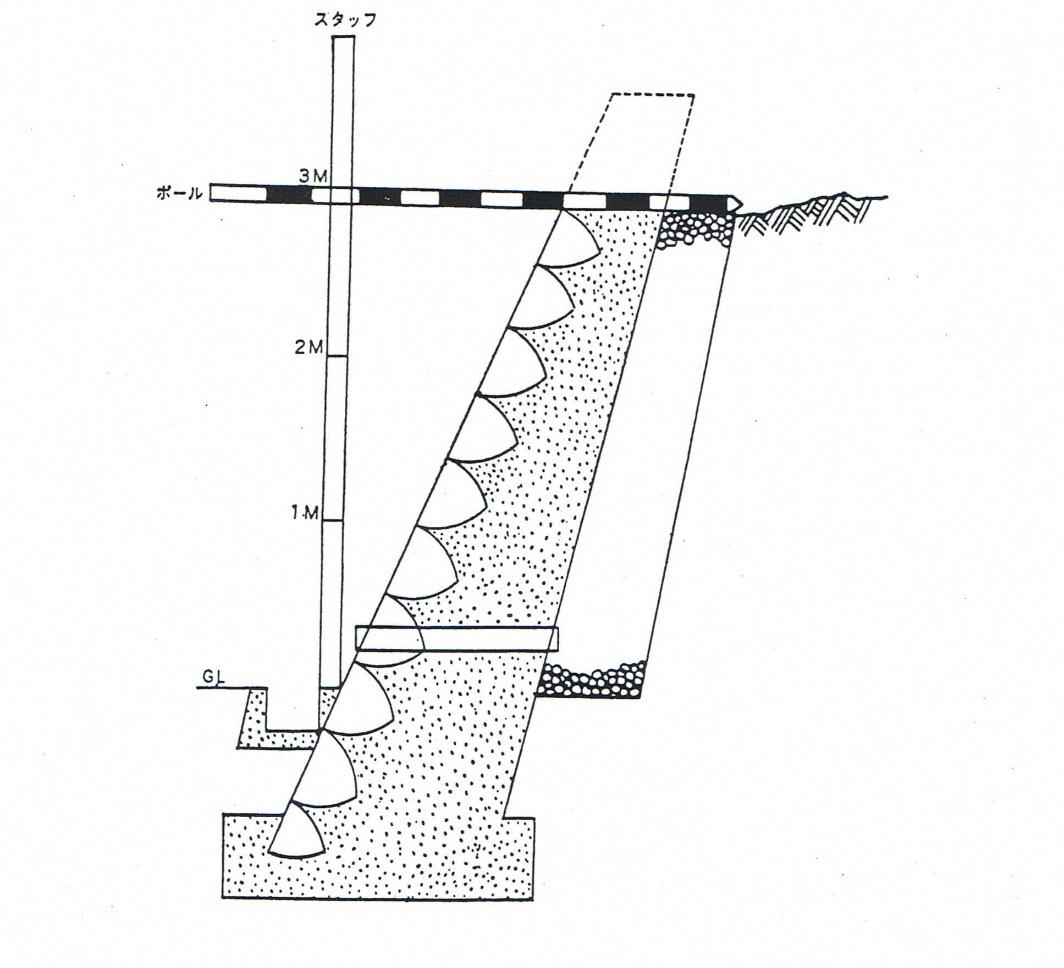 Ⅹ　申請手続きのフロー　　　　　　　　　　　　　　　　　　　　　　　　（法第２９条に基づく許可申請手続き）　　　　　Ⅲによる事前相談で、法第２９条の許可が必要と判断されれば↓【工事着工】【工事完了】（確定測量による開発区域又は公共施設の面積の変更が生じる場合は開発行為変更許可が必要です）ⅩⅠ　申請図書の作成要領ⅩⅠ－１．都市計画法第３２条の規定による同意・協議申請書ⅩⅠ－２．開発行為許可申請書　（法第２９条）ⅩⅠ－３．開発行為変更許可申請書　（法第３５条の２）ⅩⅠ－４．開発行為変更届出書　（法第３５条の２）ⅩⅠ－５．工事完了届出書　（法第３６条）ⅩⅠ－６．完了公告前の建築承認　（法第３７条）ⅩⅠ－７．開発行為廃止届　（法第３８条）ⅩⅠ－８．公共施設の土地の帰属　（法第４０条）ⅩⅠ－９．一般承継　（法第４４条）ⅩⅠ－１０．特定承継　（法第４５条）ⅩⅠ－１１．開発工事完了公告内容証明申請書　別表１　開発許可申請書の添付書類別表２　申請者の資力及び信用・工事施行者の能力に関する報告書に添付するもの※　申請書はそれぞれ紙ファイル等で綴じて提出してください。ⅩⅠ－１．都市計画法第３２条の規定による同意・協議申請書１ 提出部数・都市計画法第３２条の規定による同意・協議申請書　　「正」１部　「副」１部　【様式第一】開発許可申請前に開発事業承認申請書と同時に提出してください。２ 添付書類委任状公図土地登記簿３ 添付図面位置図（1/2500）土地利用計画図土地利用別求積図造成計画図排水計画図建築物平面・断面・立面図従前の公共施設求積図その他必要とする図書ⅩⅠ－２．開発行為許可申請書（法第２９条）１ 提出部数・開発行為許可申請書　　「正」　　１部　　　　　　　　　　　【様式第二】・開発行為許可通知書　　「副」　　１部　　　　　　　　　　　【様式第二（副）】・開発登録簿用図書（設計説明書、土地利用計画図、位置図）（白黒）　　１部２ 添付書類申請事由（開発の目的）や開発面積によって添付書類が異なります。【別表１】～【別表３】３ 添付図面（ⅩⅡ．添付図面の記載事項参照）(注1) 添付書類の綴じ込み順序は【別表１、２】の番号順としてください。(注2) 添付図面の記載内容から、他の図面と併用して用いることができるものは、併用してもかまいません。(注3) 図面の大きさは、原則としてＡ４版にしてください。なお、大きな図面は屏風折りのうえ製本してください。(注4) 設計図書は、作成者がその氏名を記載したものを提出してください。ⅩⅠ－３.開発行為変更許可申請書（法第３５条の２）１ 提出部数・開発行為変更許可申請書　　「正」　　１部　　　　　　　　　【様式第８号】・開発行為変更許可通知書　　「副」　　１部　　　　　　　　　【様式第８号（副）】・開発登録簿用図書（①変更設計説明書　②変更土地利用計画図）（白黒）　　　１部２ 添付書類① 委任状② 開発行為許可通知書の写し③ 変更箇所一覧表及びその理由書④ 公共（公益）施設管理者との変更協議の同意書（変更がある場合）⑤ その他市長が特に必要と認める書類３ 添付図面① 位置図② 変更に係る部分の変更前、変更後の図面③ その他、市長が特に必要と認める図面※ 変更前、変更後の図面の対比が容易に行えるように申請書を作成し、提出前に事前に関係各課及び公共（公益）施設管理者と協議すること。ⅩⅠ－４．開発行為変更届出書（法第３５条の２）１ 提出部数・開発行為変更届出書　　１部　　　　　　　　　　　　　　　　【様式第９号】２ 添付書類① 委任状② 開発行為許可通知書の写し③ 変更箇所一覧表④ その他、市長が特に必要と認める書類３ 添付図面① 位置図② 変更に係る部分の変更前、変更後の図面③ その他、市長が特に必要と認める図面変更前、変更後の図面の対比が容易に行えるように申請書を作成し、提出前に事前に協議すること。ⅩⅠ－５．工事完了届出書（法第３６条）１ 提出部数・工事完了届出書　　１部　　　　　　　　　　　　　　　　　　【様式第四】２　添付書類① 委任状② 開発行為許可通知書の写し③ 設計説明書④ 工事概要書⑤ 公共施設の管理帰属一覧表⑥ 工事報告書 　　　　　　　　　　　　　　　　　　　　　　　【様式第２３号】工事報告は、伊丹市長あてに工事施行者及び工事管理者の連名で行い、開発行為に関する工事（工程・工事経過・施行内容等）が開発許可に係る内容と相違なく竣工した旨を明記し報告してください。３ 添付図面① 位置図② 土地利用計画図③ 造成計画平面図④ 排水計画平面図⑤ 公共施設平面図⑦ 工事写真（Ａ４版）⑧ 試験結果設計図書（仕様書・図面）で示された試験等、開発行為の遂行中に得られた資料を添付してください。⑨ その他、市長が特に必要と認める書類注：検査を受けようとする１週間前までに提出してください。（写真は検査当日でもかまいません）ⅩⅠ－６．完了公告前の建築承認（法第３７条）１ 提出部数・開発工事完了公告前の建築物の建築又は特定工作物の建設承認申請書　　　「正」　　１部　　　【様式第１０号】・開発工事完了公告前の建築物の建築又は特定工作物の建設承認通知書　　　「副」　　１部　　　【様式第１０号（副）】２ 添付書類① 委任状② 開発行為許可通知書の写し③ 理由書④ 誓約書（完了まで建築物を使用しない旨）⑤ 工事工程表⑥ 防災計画書及び建築工事の安全管理計画書⑦ 建築確認済証の写し（建築基準法第６条の２第１項）⑧ その他、市長が特に必要と認める書類３ 添付図面① 位置図② 土地利用計画図③ 造成計画平面図④ 建築図面（配置図、各階平面図、２面以上の立面図・断面図）⑤ 申請理由の根拠となる図面⑥ その他、市長が必要と認める図面ⅩⅠ－７．開発行為廃止届（法第３８条）１ 提出部数・開発行為に関する工事の廃止の届出書　　１部　　　　　　　　【様式第八】２ 添付書類① 委任状② 開発行為許可通知書（副本）原本　　③ 建築確認にかかる工事の取りやめが確認できる書類３ 添付図面① 位置図② 現況平面図③ 公共施設等の回復計画書④ 災害防止計画図ⅩⅠ－８．公共施設の土地の帰属（法第４０条）１ 提出部数　　　　　　　　　　　　　　１部　　（ただし、各公共施設ごとに作成）２ 添付書類① 公共施設引渡書（別紙様式）　　　　　　　　　　　　　　　　【様式第２４号】② 登記承諾書（別紙様式）　　　　　　　　　　　　　　　　　　【様式第２５号】③ 地積測量図　　　　④ 位置図　　　　⑤ 公図　　　　⑥ 登記原因証明情報（別紙様式）　　　　　　　　　　　　　　　【様式第２６号】⑦ 印鑑証明書（３ヶ月以内のもの）⑧ 代表者事項証明書　　法人の場合必ず必要⑨ 土地登記事項証明書（全部事項）⑩ 図面一式（平面図、求積図、縦横断図、構造図）図面に関しては帰属を受ける部署の指示により作成すること。ⅩⅠ－９．一般承継（法第４４条）１ 提出部数・開発許可又は建築許可に基づく地位承継届出書　　　　１部　　【様式第１３号】２ 添付書類① ア．相続の場合相続人であることを証明する書類イ．合併の場合合併後の会社登記簿の謄本② その他、市長が特に必要と認める書類ⅩⅠ－１０．特定承継（法第４５条）１ 提出部数・開発許可に基づく地位承継承認申請書　　「正」　１部　　　　【様式第１４号】・開発許可に基づく地位承継承認通知書　　「副」　１部　　　　【様式第１４号（副）】２ 添付書類① 承継の事由を証明する書類　　　　② 資金計画書 　　　　　　　　　　　　　　　　　　　　　　　【様式第三】③ 資力信用に関する申告書 　　　　　　　　　　　　　　　　　【様式第６号】④ 資力信用に関する書類 　　　　　　　　　　　　　　　　　　【附表２参照】⑤ 土地の登記簿謄本⑥ 地籍図⑦ 開発行為に関する同意等の一覧 　　　　　　　　　　　　　　【様式第５号】⑧ 土地所有者等関係権利者の同意書 　　　　　　　　　　　　　【様式第３号】（承継人に対するもの）⑨ 同意者の印鑑証明⑩ その他、市長が特に必要と認める書類ⅩⅠ－１１．開発工事完了公告内容証明申請書１ 提出部数・開発工事完了公告内容証明申請書　　「正」　１部　　　　　　【様式第２２号】２ 添付書類① 委任状【別表１】開発許可申請図書証明書等は受理日の３ヶ月以内の原本を添付すること。自己の業務の場合は、自己で業務を行う旨の用紙を別途添付すること。　　　○：必ず添付するもの　　　×：添付不要【別表２】申請者の資力及び信用に関する申告書に添付するもの工事施行者の能力　　に関する申告書に添付するもの○：必ず添付するもの※：開発の目的が継続・反復しての宅地分譲等である場合には○（必ず添付するもの）となる。納税証明書については“未納の税額がないこと”を証するものでも可。ⅩⅡ　添付図面の記載事項 ⅩⅢ　許可申請等手数料伊丹市における開発許可等の手数料は伊丹市手数料条例の別表第２で定めた、次のとおりとする。１ 法第２９条　許可申請　　　　　　　　　　　　　　　　　　　　　　　　　　　　単位：円２ 法第３５条の２　変更許可申請つぎのイ）からハ）に掲げる額の合計額。ただし、上限を８７万円とします。イ） 設計変更の場合、開発区域面積に応じた上表の額の10分の１の額（新たな開発区域への編入がある場合は変更前の開発区域面積、開発区域の縮小を伴う場合は縮小後の開発区域面積とします。）ロ） 新たな開発区域の編入がある場合、その編入される面積に応じた上表の額ハ） その他の変更の場合、１万円３ 法第３７条　完了公告前の建築承認申請　　　　　　　　　　　　　　　　　　　　単位：円４ 法第４５条　地位の承継承認申請　　　　　　　　　　　　　　　　　　　　　　　単位：円５ 開発工事完了公告内容証明申請（伊丹市手数料条例　別表第１の（２７））　１通　　　　３００円ⅩⅣ　その他勧告、監督処分、立入検査等については次の通りとする。ⅩⅤ　様式集様式第一 　　　　　都市計画法第３２条の規定による同意・協議申請書様式第二 　　　　　開発行為許可申請書様式第二（副） 　　開発行為許可通知書様式第三　　　　　　資金計画書様式第四　　　　　　工事完了届出書様式第八　　　　　　開発行為に関する工事の廃止の届出書様式第１号　　　　　工事概要書様式第２号　　　　　設計説明書様式第３号　　　　　土地所有者等関係権利者の同意書様式第４号　　　　　設計者の資格に関する申告書様式第５号　　　　　開発行為に関する同意等の一覧表様式第６号　　　　　申請者の資力及び信用・工事施行者の能力に関する申告書様式第７号　　　　　開発行為許可標識（看板）様式第８号　　　　　開発行為変更許可申請書様式第８号（副）　　開発行為変更許可通知書様式第９号　　　　　開発行為変更届出書様式第１０号　　　　開発工事完了公告前の建築物の建築又は特定工作物の建設承認申請書様式第１０号（副）　開発工事完了公告前の建築物の建築又は特定工作物の建設承認通知書様式第１３号　　　　開発許可又は建築許可に基づく地位承継届出書（一般承継）様式第１４号　　　　開発許可に基づく地位承継承認申請書（特定承継）様式第１４号（副）　開発許可に基づく地位承継承認通知書（特定承継）様式第２１号　　　　開発行為に関する工事の中間検査申出書様式第２２号　　　　開発工事完了公告内容証明申請書様式第２３号　　　　工事報告書様式第２４号　　　　公共施設引渡書様式第２５号　　　　登記承諾書様式第２６号　　　　登記原因証明情報様式第一令和　　年　　月　　日伊　丹　市　長　様申請者　住　所　　　　　　　　　　　　　　　　　　　　　　氏　名　　　　　　　　　　　　　　　　　　　　　　電　話                                          　都市計画法第３２条の規定による同意・協議申請書都市計画法第３２条の規定に基づき公共施設管理者と協議し、その同意が必要ですので申請致します。開発区域に含まれる地域の名称　　　　　　　　　　　　　　　　　　　　　　　　　　　　　開発区域の面積　　　　　　　　　　　　　　　　　　　　　　　　　　　　　予定建築物の用途　　  　　　　                                   　　　　 新たに設置される公共施設従前の公共施設（法第４０条第１項）様式第二正　　　　開　発　行　為　許　可　申　請　書様式第二(副)副　　　　開　発　行　為　許　可　通　知　書[備考] １　※印の項目には、記載しないこと。２　津波防災地域づくりに関する法律（平成23 年法律第123 号）第73 条第１項の特定開発行為は、本許可を受けることにより、同項の許可を受けたものとみなされます。３　許可申請者又は工事施行者が法人である場合においては、氏名は、その法人の名称及び代表者の氏名を記載すること。４　｢開発区域に含まれる地域の名称｣の欄には、字、地番等すべて列記してください。５　｢開発区域の面積｣の欄には、小数点第３位を切り捨てた数値を記載してください。６　｢予定建築物の用途｣の欄には、住宅、共同住宅、店舗、○○工場と具体的に列記してください。７　｢その他必要な事項｣の欄には、開発行為を行うことについて、農地法、その他の法令による許可認可等を要する場合には、その手続きの状況を記載してください。様式第三資 金 計 画 書 １　収 支 計 画                                                            (単位　 千円)備考  この欄の内に書ききれない時は、別紙に書いて添えること。（様式三　裏面）２　年 度 別 資 金 計 画                                                    (単位: 千円)備考  この欄の内に書ききれない時は、別紙に書いて添えること。様式第四工　事　完　了　届　出　書備考　１　届出者が法人である場合においては、氏名は、その法人の名称及び、代表者の氏名を記載すること。　　　２　太枠以外の欄は記載しないこと。様式第八開発行為に関する工事の廃止の届出書備考　１　届出者が法人である場合においては、氏名はその法人の名称及び代表者の氏名を記載すること。　　　２　太枠以外の欄は記載しないこと。様式第１号工　　事　　概　　要　　書様式第２号設　　計　　説　　明　　書設計者　　住所氏名　　　　　　　　　　　　　　　　　　　　　　　　　　　　　（様式第２号　裏面）（注意）１　開発区域を工区に分けるときは、２～５欄について、別に工区別に記載した内訳を添付してください。２　土地利用計画、公共施設の整備計画、街区設定計画については、３～５欄に記入するほか、次の事項を総括的に明記した図面（縮尺１０００分の１程度）を添付してください。公共の用に供する土地の管理帰属区分及びその配置（図面の余白に一覧表として公共施設ごとに管理帰属区分及びその面積を表示してください。)街区の配置及びその番号予定される建築物の配置、規模、構造及び用途住宅用地及び公共用地以外の土地の配置及び用途消防の用に供する水利点及び貯水施設の位置開発区域外の公共施設の位置及び規模その他必要な事項３　記入上の注意１の「事業の目的」欄には、自己の居住又は業務の用に供する建築物及び宅地分譲、建売住宅付分譲、造成後一括譲渡、社員住宅の建設等の区分を記入してください。１の「基本的方針」欄には、設計上考慮した周辺との関連、開発区域内の計画上特に配慮した事項等を記入してください。１の「その他」の欄には、開発区域外に土捨場、土取場等があるときは、その位置及び搬入搬出の経路等のことを記入してください。２の「地域地区等」欄には、「都市計画区域」欄にあっては開発区域の全部又はその一部が該当するものを○で囲み、「地域・地区」欄にあっては都市計画法第８条第１項各号に規定する地域、地区又は街区の名称を記入してください。２の「地主所有」欄には、事業施行後地主に還元する予定の土地の現況面積を記入してください。４の内容は、３の「公共の用に供する空地」欄の内容を示すもので、従って４の「計」欄は、３の「公共の用に供する空地」欄と同じ面積及び比率になるよう記入してください。なお、開発区域外の公共施設の用地の面積については、別紙に添付してください。７の「その他必要な事項」欄には、教育施設、医療施設、官公庁施設、購買施設その他の公益的施設及び上水道供給施設、ガス供給施設、街路照明施設等のある場合に、その概要を記入してください。様式第３号土地所有者等関係権利者の同意書開発行為者氏名（法人の場合は名称及び代表者の氏名）開発区域に含まれる地域の名称上記に係る開発行為の施行又は開発行為に関する工事の実施については、異議がないので同意します。注(1)　権利の対象物欄には、土地、池沼、建築物等の別を記入し、（　）内には、土地については地目を、建築物については用途を記入してください。(2)　権利の種類欄には、所有権、賃借権その他の権利を記入してください。(3)　権利者の印鑑証明書を添付してください。様式第４号設計者の資格に関する申告書注　１　※印の欄には、記入しないでください。　　２　この申告書は、開発区域の面積が１ha未満の場合は、不要です。３　都市計画法施行規則第１９条に規定する資格を有する書類を添付してください。４　８の欄には、開発区域の面積が２０ha未満の場合は、記入の必要はありません。様式第５号開発行為に関する同意等の一覧表伊　丹　市　長　様申請者　住　所氏　名　　　　　　　　　　　　　　　　　　　　　　　　　　　　　　　都市計画法第３２条の規定に基づき、下記のとおり同意を得、かつ、協議しました。１　公共（公益）施設の管理者の同意注　１　※印の施設の同意は、２０ヘクタール未満の開発行為の場合は不要です。　　２　同意書等の写しを添付してください。　　３　摘要欄には同意書等の番号を記入してください。（様式第５号　裏面）２　公共（公益）施設の協議成立事項(1) 新たに設置される公共施設(2) 都市計画法第４０条第１項の規定が適用される従前の公共施設注 １ 概要欄には、幅員、延長、面積等を記入してください。　 ２ 書き込みきれない場合は、別の用紙に同様式に基づき記入の上添付してください。様式第６号　申請者の資力及び信用・工事施行者の能力に関する申告書注　この申告書は、自己の居住の用に供する場合又は自己の業務の用に供する場合の開発行為については不要です。様式第７号様式第８号正　　開　発　行　為　変　更　許　可　申　請　書注　太枠の欄以外には、記入しないでください。様式第８号（副）副　　開　発　行　為　変　更　許　可　通　知　書注 　※印の箇所には、記入しないでください。様式第９号　　　　　　開　発　行　為　変　更　届　出　書注　※印の欄には、記入しないでください。様式第１０号正　　　　開発工事完了公告前の建築物の建築又は特定工作物の建設承認申請書様式１０号（副）副　　　　開発工事完了公告前の建築物の建築又は特定工作物の建設承認通知書注　※印の欄には、記入しないでください。様式第１３号開発許可又は建築許可に基づく地位承継届出書（一般承継）注　太枠以外の欄には、記入しないでください。様式第１４号正　　開発許可に基づく地位承継承認申請書（特定承継）注　太枠以外の欄には、記入しないでください。様式第１４号（副）副　　開発許可に基づく地位承継承認通知書（特定承継）注　※印の項目には、記入しないでください。様式第２１号　　　　開発行為に関する工事の中間検査申出書　　　　　　　　　　　　　　　　　　　　　　　　　　　　　　　令和　　年　　月　　日伊　丹　市　長　様申請者　住所　　　　　　　　　　　　　　　　　　　氏名　　　　　　　　　　　　　　　　　　　　　　　　　　　　　　　　　　　　　　　電話（　　　　）　　　　　－下記工事について中間検査を申出ます。注　※印の欄には、記入しないでください。様式第２２号開発工事完了公告内容証明申請書下記の開発行為が完了した旨の公告について証明願います。　　　　　　　　　　　　　　　　　　　　　　　　　令和　　　年　　　月　　　日伊　丹　市　長　様申請者　住所　　　　　　　　　　　　　　　　　　　氏名　　　　　　　　　　　　　　　　　　　　　　　　　　　　　　　　　　　　　　電話（　　　　）　　　　　－注　※印の欄には、記入しないでください。様式第２３号工　事　報　告　書令和　　年　　月　　日伊　丹　市　長　　様工事監理者氏名　　　　　　　　　　　　工事施工者氏名下記開発行為に関する工事（工程・工事経過・施工内容等）が開発許可に係る内容と相違なく完了したことを報告します。記１　許可番号　　　伊開許第　　―　　―　　号（　　）２　許可年月日　　令和　　年　　月　　日３　開発区域又は工区に含まれる地域の名称以　上様式第２４号公共施設引渡書都市計画法第４０条第　項の規定に基づき下記のとおり公共施設を引渡します。令和　　年　　月　　日伊 丹 市 長 様住所氏名　　　　　　　　　　　　㊞電話記１．引渡公共施設の位置　伊丹市２．引渡公共施設の種別　公衆用道路・用悪水路・公園３．引渡公共施設の面積　　　　　　　　　　　　㎡　　　　　　　　　　　（幅員　　ｍ．延長　　　ｍ）４．引 　渡 　図　 面                         葉様式第２５号（実印）登記承諾書私の所有に係る下記の土地を、公衆用道路　敷地として伊丹市に所有権移転されることを承諾いたします。　登記原因　　　令和　　　年　　　月　　　日　都市計画法第４０条第　項による帰属令和　　年　　月　　日（住所）　　　　　　　　　（氏名）　　　　　　　　　　　　　　　　　　　　（実印）伊丹市伊丹市長　藤原保幸　様様式第２６号（実印）登記原因証明情報当事者及び不動産（１）当事者　　　権利者（甲）　　　伊丹市　　　　　　　　　義務者（乙）　　　不動産の表示　　所在　　伊丹市　　　　　　　　地番　　　　　　　　　　地目　　　　地積　　　　　　　　　　　平方メートル２．登記の原因となる事実又は法律行為本件不動産は、都市計画法第４０条第　項により、令和　　年　　　月　　　日乙から甲に帰属した。（２）よって，本件不動産の所有権は，同日，乙から甲に移転した。　令和　　　年　　　月　　　日　　神戸地方法務局伊丹支局上記の登記原因のとおり相違ありません。　　　　　（権利者）　伊丹市長　　藤原　保幸　　　　　（義務者）　（住所）　　　　　　　　　　　（氏名）　　　　　　　　　　　　　　　　　　　　　　　　　　　　　　　　　　　　　（実印）開発許可申請の手引き伊丹市都市活力部都市整備室都市計画課伊丹市千僧１丁目１番地TEL　072-783-1234(代表) 072-784-8066(直通)FAX　072-784-8048URL　http://www.city.itami.lg.jp/工事名        〇〇〇開発工事           開発許可      伊開許 第   号           撮影年月日    令和〇〇年〇〇月〇〇日撮影箇所      Ｎｏ.〇〇                内      容    石積擁壁(Ｈ＝３．５ｍ) ＧＬより３ｍ上り勾配  ５分←黒板にチョークで記入様式等申請図書自己用自己用自己用非自己用非自己用非自己用備　　考様式等申請図書0.3ha未満1.0ha未満1.0ha以上0.3ha未満1.0ha未満1.0ha以上備　　考二二(副)開発行為許可申請書○○○○○○必要事項を記入し、必要書類、設計図書を添付して正本（様式第二）１部、副本（様式第二(副））１部を製本し提出する。委任状○○○○○○申請の手続きを第三者に委任する場合1工事概要書○○○○○○2設計説明書○○○○○○自己の居住用は不要官民境界協定図(区画整理区域内においては換地証明書可)○○○○○○原本照合したものを正本に添付(換地証明書の場合換地図と実測図に相違が無いこと)開発区域の現況写真○○○○○○土地の状況が把握できる現況写真を添付。現況図に撮影方向と撮影地点を記入し、現況写真に符号をつけ、区域境界を朱書3土地所有者等関係権利者の同意書○○○○○○開発行為に関する工事の妨げとなる権利者の一覧表を作成し、工事施行の同意を得て同意者の印鑑証明書を添付土地の登記事項証明書（全部事項）○○○○○○不動産登記法第14条地図（公図）○○○○○○開発区域の境界を朱書きで示したものを添付4設計者の資格に関する申告書○○設計者の資格証明書○○施行令第18、19条に規定する書類を添付5開発行為に関する同意の一覧表○○○○○○法第32条同意書（原本）を副本に添付、正本に写しを添付三資金計画書○○○○自己用の場合1.0ha以上の業務用又は特定工作物の場合のみ必要6申請者の資力及び信用に関する申告書○○○○同上申請者の資力及び信用に関する書類○○○○別表２に掲げる書類を添付6工事施行者の能力に関する申告書○○○○自己用の場合1.0ha以上の業務用又は特定工作物の場合のみ必要工事施行者の能力に関する書類○○○○別表２に掲げる書類を添付他の法令に関する許可等の写し○○○○○○添付図面○○○○○○区分添付書類申請者申請者区分添付書類法人の場合個人の場合申請者の資力及び信用に関する書類１．個人の住民票○申請者の資力及び信用に関する書類２．代表者事項証明書○申請者の資力及び信用に関する書類３．登記事項証明書・定款○申請者の資力及び信用に関する書類４．最近２ヵ年以上の事業年度における財務諸表及び法人税又は法人事業税に関する納税証明書○申請者の資力及び信用に関する書類５．最近２ヵ年以上の事業年度における所得税又は市県民税に関する納税証明書○申請者の資力及び信用に関する書類６． ・所有する固定資産の評価額証明書・預金残高証明書・金融機関から融資を受ける場合は融資額証明書上記のうち合計額が工事費など事業費を上回るもの（１つ以上）○○申請者の資力及び信用に関する書類７．宅地建物取引業の免許を証する書類※※申請者の資力及び信用に関する書類８．事業経歴書（申告書に記載が無い場合）○○工事施行者の能力に関する書類１．法人の登記事項証明書○工事施行者の能力に関する書類２．建設業法第３条第１項に規定する建設業の許可を証する書類○○工事施行者の能力に関する書類３．事業経歴書（申告書に記載が無い場合）○図面名称、縮尺明　示　す　べ　き　事　項一　　　　　　　　　　般　　　　　　　　　　図開発区域位置図1/2,5001．方位2．開発区域の境界（朱書き）3．府県界及び市界、町または字の境界と名称、地番4．開発区域周辺の都市施設及び都市計画施設の位置、名称一　　　　　　　　　　般　　　　　　　　　　図現況図1/2,500以上1．方位2．開発区域の境界（朱書き）3．開発区域内及び周辺の公共、公益施設の位置、形状4．行為の妨げとなる権利を有するものの工作物等の物件5．現況写真との照合符号と撮影方向6．樹木の集団等（１ヘクタール以上の場合）一　　　　　　　　　　般　　　　　　　　　　図土地利用計画図1/500以上1．方位2．開発区域の境界（朱書き）3．工区界4．公共、公益施設の位置、形状及び面積5．予定建築物の敷地の形状及び面積6．敷地に係る予定建築物の用途7．樹木又は樹木の集団の位置8．凡例を記入し、色別すること9．接する道路の幅員と種別※開発登録簿の図面として一般の閲覧に供されるので、明確に表示すること。一　　　　　　　　　　般　　　　　　　　　　図求積図1/500以上1．方位2．開発区域及び開発関連区域の面積3．公共、公益施設毎の面積(道路、水路、公園、敷地内緑地、ゴミ置場等）4．宅地の面積図面名称、縮尺明　示　す　べ　き　事　項造　　　　　　　　　　　　成　　　　　　　　　　　　図造成計画平面図1/500以上1．方位、凡例2．開発区域の境界（朱書き）3．造成区域及び面積4．切土（黄色）又は盛土（緑色）の色別5．がけ、擁壁の位置、形状及び記号6．道路の位置、形状、幅員、勾配及び記号7．道路の中心線とその測点及び計画高8．敷地の形状及び計画高9．公共、公益施設の位置、形状、規模及び名称10．工区界11．BM及び縦断線の位置と高さ12．消防水利施設の名称、位置及び形状13．地形（現況測量図、2mの標高差を示す等高線）14．縦横断面図の位置及び記号※現況図は細線で示すこと。造　　　　　　　　　　　　成　　　　　　　　　　　　図造成計画縦横断面図1/500以上1．開発区域界（朱書き）2．基準線3．現地盤面と計画地盤面4．現地盤高と計画地盤高5．切土（黄色）又は盛土（緑色）の色別6．がけ、擁壁、道路等の位置、形状及び記号7．ボックスカルバート、暗渠開渠、その他構造物の位置、形状及び記号8．法面の位置、形状造　　　　　　　　　　　　成　　　　　　　　　　　　図造成計画面積求積図　1/500以上1．切土又は盛土別の面積造　　　　　　　　　　　　成　　　　　　　　　　　　図擁壁計画平面図1/500以上1．擁壁の位置及び記号2．擁壁の形状3．擁壁の高さ及び延長※軽微な擁壁の計画については、造成計画平面図にまとめて表示してもかまわない造　　　　　　　　　　　　成　　　　　　　　　　　　図擁壁展開図1/20～1/501．擁壁の種別、延長、高さ、平面図対照記号2．宅地等の計画高、擁壁天端及び下端高、前面地盤面3．擁壁の根入寸法及び地質状況4．擁壁背面の地盤、構築物等の形状※擁壁構造図のみでは表現し難い場合に添付図面名称、縮尺明　示　す　べ　き　事　項造　　　　　　　　　　　　成　　　　　　　　　　　　図擁壁断面図1/20～1/501．擁壁の種類及び記号2．擁壁の寸法及び勾配・材料の種類3．裏込コンクリートの品質、寸法4．透水層及び止水コンクリートの位置及び寸法5．水抜穴の位置、材料及び内径寸法6．基礎地盤の土質、地盤改良等7．基礎構造の種類と寸法8．擁壁を設置する前後地盤面9．擁壁の根入線及び根入寸法10．配筋の図、材料・材質、径及び寸法11．鉄筋の加工図12．コーナー補強図造　　　　　　　　　　　　成　　　　　　　　　　　　図擁壁の構造計算書1．構造物の名称及び記号2．設計条件等造　　　　　　　　　　　　成　　　　　　　　　　　　図がけ面保護の構造図1/20～1/501．法面保護工の種別2．土質及び法面勾配、法面高3．法面の排水計画4．保護構造物の寸法及び材質造　　　　　　　　　　　　成　　　　　　　　　　　　図重要な構造物の構造図1/10～1/1001．防火水槽、ボックスカルバート、橋梁等2．設計図との対照符号3．寸法、材料の詳細造　　　　　　　　　　　　成　　　　　　　　　　　　図地盤（土質）柱状図地下水位の記入造　　　　　　　　　　　　成　　　　　　　　　　　　図地質分布図　1/500以上1．方位、開発区域2．土質別の色分け造　　　　　　　　　　　　成　　　　　　　　　　　　図地質断面図　1/500以上1．断面図線記号2．開発区域界3．現地盤高と計画地盤高4．構造物の位置5．土質別の色分け(注)　地滑りの恐れのある箇所、長大斜面のある箇所、その他必要な場合造　　　　　　　　　　　　成　　　　　　　　　　　　図斜面の安定計算既存・計画法面の安定性(注)　地滑りの恐れのある箇所、長大斜面のある箇所、その他 要な場合図面名称、縮尺明　示　す　べ　き　事　項造　　　　成　　　　図防災計画図1/500以上1．方位・凡例2．開発区域の境界（朱書）3．等高線4．計画道路位置5．段切位置6．表土除去範囲7．ヘドロ除去範囲及び除去深さ8．工事中の雨水排水経路及び土砂流出防止法9．防災設備の位置、形状、寸法10．防災施設の設置時期及び期間造　　　　成　　　　図土量計算書切土及び盛土の量造　　　　成　　　　図土質試験結果報告書道　　　　　　　　　　　　路道路計画平面図1/500以上1．方位2．道路の幅員及び延長3．舗装の工種等4．測点及び曲線緒元道　　　　　　　　　　　　路道路計画縦横断面図1/500以上1．測点、勾配（％）2．計画地盤面及び現地盤高3．単距離及び追加距離4．基準線5．道路境界線※ 区域外取付道路との関連の図示に必要な範囲の外周区域を包括したものであること。道　　　　　　　　　　　　路道路構造詳細図1/20～1/501．道路の幅員構成2．横断勾配（％）3．路面、路盤の材料、品質、形状及び寸法4．道路側溝、防護柵、反射鏡、点字、車止め柵等の位置、形状及び寸法公　　　　　　園公園計画平面図　1/100～1/3001．方位2．公園施設の位置、種別、形状及び寸法3．縦横断面図4．雨水排水計画5．植栽計画公　　　　　　園公園計画縦横断面図1．方位2．計画地盤面及び現地盤高3．擁壁等構造物の位置4．敷地境界線公　　　　　　園公園施設構造図1．施設の寸法2．材料の詳細図面名称、縮尺明　示　す　べ　き　事　項下　　　　　　　　　　水　　　　　　　　　　道排水施設計画平面図1/500以上1．方位、凡例2．開発区域の境界（朱書き）3．排水施設の位置、種類、材料、形状、内法寸法、勾配、及び流水方法4．人孔間距離5．取付管の位置、形状及び寸法並びに宅地内桝の位置6．放流先河川、水路の名称7．排水施設の記号（流量計算書と照合）8．流量計算書との照合符号9．道路･公園･その他の公共、公益施設及び予定建築物等の敷地等の計画高下　　　　　　　　　　水　　　　　　　　　　道排水施設計画縦横断面図　1/50～1/5001．排水渠勾配及び管径2．管底高3．人孔の種類、位置、記号4．人孔間距離5．土被り6．現地盤高と計画地盤高7．単距離及び追加距離8．排水施設の記号9．DL線下　　　　　　　　　　水　　　　　　　　　　道排水施設構造図1/10～1/501．排水施設の記号2．開渠、暗渠、会所、人孔、段差工、吐口等3．放流先河川、水路の名称、断面水位（低水位、高水位）及び吐口の高さ下　　　　　　　　　　水　　　　　　　　　　道排水施設構造計算書必要な場合下　　　　　　　　　　水　　　　　　　　　　道流域図　1/25001．方位2．開発区域（朱書き）3．集水系統ブロック別に色分け4．地表水及び排水施設の水の流れの方向5．流量計算書との照合符号上　　水　　道給水施設計画平面図1/5001．方位2．開発区域の境界（朱書き）3．給水施設の位置、種類、形状、材料及び内法寸法4．消火栓の位置、種類5．給水装置の位置及び種類6．系統図　 ※排水計画平面図にまとめて図示してもよい消　　防消防水利配置平面図1．方位2．位置3．種類消　　防消防水利構造図平面図、縦断面図、横断面図、構造図、配筋図及び詳細図消　　防活動空地計画図配置図、縦断面図、進入軌跡図開発区域の面積自己居住自己業務その他０．１ｈａ未満８，６００１３，０００８６，００００．１ｈａ以上　　０．３ｈａ未満２２，０００３０，０００１３０，００００．３ｈａ以上　　０．６ｈａ未満４３，０００６５，０００１９０，００００．６ｈａ以上　　１．０ｈａ未満８６，０００１２０，０００２６０，０００１．０ｈａ以上　　３．０ｈａ未満１３０，０００２００，０００３９０，０００３．０ｈａ以上　　６．０ｈａ未満１７０，０００２７０，０００５１０，０００６．０ｈａ以上　１０．０ｈａ未満２２０，０００３４０，０００６６０，０００１０．０ｈａ以上３００，０００４８０，０００８７０，０００開発区域の面積自己居住自己業務その他０．１ｈａ未満１，０００１，５００９，７０００．１ｈａ以上　　０．３ｈａ未満２，５００３，４００１４，５０００．３ｈａ以上　　０．６ｈａ未満４，９００７，３００２１，８０００．６ｈａ以上　　１．０ｈａ未満９，７００１３，６００２９，０００１．０ｈａ以上　　３．０ｈａ未満１４，５００２２，３００４３，５００３．０ｈａ以上　　６．０ｈａ未満１９，４００３０，０００５７，１００６．０ｈａ以上　１０．０ｈａ未満２４，２００３７，７００７３，５００１０．０ｈａ以上３３，９００５３，２００９７，６００開発区域の面積自己居住自己業務その他１ｈａ未満１，７００１，７００１７，０００１ｈａ以上１，７００２，７００１７，０００種　別番　号概　　　　　　　要管　理　者用地の帰属摘　　要道　路Ｗ＝　　　　　　　　　ｍＬ＝　　　　　　　　　ｍＡ＝　　　　　　　　　㎡種　別番　号概　　　　　　　要管　理　者用地の帰属摘　　要都市計画法第２９条第１項の規定により、開発行為の許可を申請します。　　　　　　　　　　　　　　　　　令和　　年　　月　　日伊　丹　市　長　様許可申請者　住所　　　　　　　　氏名　　　　　　　　　　　　　　　　　　　　　　　　　　　　電話（　　　　）　　　　　－都市計画法第２９条第１項の規定により、開発行為の許可を申請します。　　　　　　　　　　　　　　　　　令和　　年　　月　　日伊　丹　市　長　様許可申請者　住所　　　　　　　　氏名　　　　　　　　　　　　　　　　　　　　　　　　　　　　電話（　　　　）　　　　　－都市計画法第２９条第１項の規定により、開発行為の許可を申請します。　　　　　　　　　　　　　　　　　令和　　年　　月　　日伊　丹　市　長　様許可申請者　住所　　　　　　　　氏名　　　　　　　　　　　　　　　　　　　　　　　　　　　　電話（　　　　）　　　　　－都市計画法第２９条第１項の規定により、開発行為の許可を申請します。　　　　　　　　　　　　　　　　　令和　　年　　月　　日伊　丹　市　長　様許可申請者　住所　　　　　　　　氏名　　　　　　　　　　　　　　　　　　　　　　　　　　　　電話（　　　　）　　　　　－手　　数　　料　　欄手　　数　　料　　欄都市計画法第２９条第１項の規定により、開発行為の許可を申請します。　　　　　　　　　　　　　　　　　令和　　年　　月　　日伊　丹　市　長　様許可申請者　住所　　　　　　　　氏名　　　　　　　　　　　　　　　　　　　　　　　　　　　　電話（　　　　）　　　　　－都市計画法第２９条第１項の規定により、開発行為の許可を申請します。　　　　　　　　　　　　　　　　　令和　　年　　月　　日伊　丹　市　長　様許可申請者　住所　　　　　　　　氏名　　　　　　　　　　　　　　　　　　　　　　　　　　　　電話（　　　　）　　　　　－都市計画法第２９条第１項の規定により、開発行為の許可を申請します。　　　　　　　　　　　　　　　　　令和　　年　　月　　日伊　丹　市　長　様許可申請者　住所　　　　　　　　氏名　　　　　　　　　　　　　　　　　　　　　　　　　　　　電話（　　　　）　　　　　－都市計画法第２９条第１項の規定により、開発行為の許可を申請します。　　　　　　　　　　　　　　　　　令和　　年　　月　　日伊　丹　市　長　様許可申請者　住所　　　　　　　　氏名　　　　　　　　　　　　　　　　　　　　　　　　　　　　電話（　　　　）　　　　　－自己の居住用円都市計画法第２９条第１項の規定により、開発行為の許可を申請します。　　　　　　　　　　　　　　　　　令和　　年　　月　　日伊　丹　市　長　様許可申請者　住所　　　　　　　　氏名　　　　　　　　　　　　　　　　　　　　　　　　　　　　電話（　　　　）　　　　　－都市計画法第２９条第１項の規定により、開発行為の許可を申請します。　　　　　　　　　　　　　　　　　令和　　年　　月　　日伊　丹　市　長　様許可申請者　住所　　　　　　　　氏名　　　　　　　　　　　　　　　　　　　　　　　　　　　　電話（　　　　）　　　　　－都市計画法第２９条第１項の規定により、開発行為の許可を申請します。　　　　　　　　　　　　　　　　　令和　　年　　月　　日伊　丹　市　長　様許可申請者　住所　　　　　　　　氏名　　　　　　　　　　　　　　　　　　　　　　　　　　　　電話（　　　　）　　　　　－都市計画法第２９条第１項の規定により、開発行為の許可を申請します。　　　　　　　　　　　　　　　　　令和　　年　　月　　日伊　丹　市　長　様許可申請者　住所　　　　　　　　氏名　　　　　　　　　　　　　　　　　　　　　　　　　　　　電話（　　　　）　　　　　－自己の業務用円都市計画法第２９条第１項の規定により、開発行為の許可を申請します。　　　　　　　　　　　　　　　　　令和　　年　　月　　日伊　丹　市　長　様許可申請者　住所　　　　　　　　氏名　　　　　　　　　　　　　　　　　　　　　　　　　　　　電話（　　　　）　　　　　－都市計画法第２９条第１項の規定により、開発行為の許可を申請します。　　　　　　　　　　　　　　　　　令和　　年　　月　　日伊　丹　市　長　様許可申請者　住所　　　　　　　　氏名　　　　　　　　　　　　　　　　　　　　　　　　　　　　電話（　　　　）　　　　　－都市計画法第２９条第１項の規定により、開発行為の許可を申請します。　　　　　　　　　　　　　　　　　令和　　年　　月　　日伊　丹　市　長　様許可申請者　住所　　　　　　　　氏名　　　　　　　　　　　　　　　　　　　　　　　　　　　　電話（　　　　）　　　　　－都市計画法第２９条第１項の規定により、開発行為の許可を申請します。　　　　　　　　　　　　　　　　　令和　　年　　月　　日伊　丹　市　長　様許可申請者　住所　　　　　　　　氏名　　　　　　　　　　　　　　　　　　　　　　　　　　　　電話（　　　　）　　　　　－そ　の　他円開発行為の概要１　開発区域に含まれる　地　域　の　名　称１　開発区域に含まれる　地　域　の　名　称伊丹市伊丹市伊丹市開発行為の概要２　開発区域の面積２　開発区域の面積㎡㎡㎡開発行為の概要３　予定建築物等の用途３　予定建築物等の用途開発行為の概要４　工　事　施　行　者　　住　所　・　氏　名４　工　事　施　行　者　　住　所　・　氏　名電話（　　　　　）　　　　－電話（　　　　　）　　　　－電話（　　　　　）　　　　－開発行為の概要５　工事着手予定年月日５　工事着手予定年月日許可日許可日許可日開発行為の概要６　工事完了予定年月日６　工事完了予定年月日令和　　　年　　　月　　　日令和　　　年　　　月　　　日令和　　　年　　　月　　　日開発行為の概要７　自己の居住の用に供するもの、自己の業務の用に供するもの、その他のものの別７　自己の居住の用に供するもの、自己の業務の用に供するもの、その他のものの別自己の居住用　　　自己の業務用　　　そ　の　他自己の居住用　　　自己の業務用　　　そ　の　他自己の居住用　　　自己の業務用　　　そ　の　他開発行為の概要８　法第３４条の該当号及び該当する理由８　法第３４条の該当号及び該当する理由　　該　当　無　し　　該　当　無　し　　該　当　無　し開発行為の概要９　その他必要な事項９　その他必要な事項設計者住所氏名設計者住所氏名　　　　　　　　電話（　　　　　）　　　　－　　　　　　　　電話（　　　　　）　　　　－　　　　　　　　電話（　　　　　）　　　　－　　　　　　　　電話（　　　　　）　　　　－代理者住所氏名代理者住所氏名　　　　　　　　電話（　　　　　）　　　　－　　　　　　　　電話（　　　　　）　　　　－　　　　　　　　電話（　　　　　）　　　　－　　　　　　　　電話（　　　　　）　　　　－許 　可　番　 号許 　可　番　 号伊開許第１－　　　　　号（　　　）令和　　年　　月　　日伊開許第１－　　　　　号（　　　）令和　　年　　月　　日伊開許第１－　　　　　号（　　　）令和　　年　　月　　日伊開許第１－　　　　　号（　　　）令和　　年　　月　　日許可に付した条件許可に付した条件受　　付　　欄１　太枠以外の欄は記載しないこと。２　津波防災地域づくりに関する法律（平成23 年法律第123 号）第73 条第１項の特定開発行為は、本許可を受けることにより、同項の許可を受けたものとみなされます。３　許可申請者又は工事施行者が法人である場合においては、氏名は、その法人の名称及び代表者の氏名を記載すること。４　「開発区域に含まれる地域の名称」の欄は、字、地番等全て列記すること。５　「開発区域の面積」の欄は、小数点第３位を切り捨てた数値を記載すること。６　「予定建築物等の用途」の欄は、住宅、共同住宅、店舗、○○を製造する工場など具体的に記載すること。７　「その他必要な事項」の欄には、開発行為を行うことについて、農地法その他の法令による許可、認可等を要する場合には、その手続の状況を記載すること。１　太枠以外の欄は記載しないこと。２　津波防災地域づくりに関する法律（平成23 年法律第123 号）第73 条第１項の特定開発行為は、本許可を受けることにより、同項の許可を受けたものとみなされます。３　許可申請者又は工事施行者が法人である場合においては、氏名は、その法人の名称及び代表者の氏名を記載すること。４　「開発区域に含まれる地域の名称」の欄は、字、地番等全て列記すること。５　「開発区域の面積」の欄は、小数点第３位を切り捨てた数値を記載すること。６　「予定建築物等の用途」の欄は、住宅、共同住宅、店舗、○○を製造する工場など具体的に記載すること。７　「その他必要な事項」の欄には、開発行為を行うことについて、農地法その他の法令による許可、認可等を要する場合には、その手続の状況を記載すること。１　太枠以外の欄は記載しないこと。２　津波防災地域づくりに関する法律（平成23 年法律第123 号）第73 条第１項の特定開発行為は、本許可を受けることにより、同項の許可を受けたものとみなされます。３　許可申請者又は工事施行者が法人である場合においては、氏名は、その法人の名称及び代表者の氏名を記載すること。４　「開発区域に含まれる地域の名称」の欄は、字、地番等全て列記すること。５　「開発区域の面積」の欄は、小数点第３位を切り捨てた数値を記載すること。６　「予定建築物等の用途」の欄は、住宅、共同住宅、店舗、○○を製造する工場など具体的に記載すること。７　「その他必要な事項」の欄には、開発行為を行うことについて、農地法その他の法令による許可、認可等を要する場合には、その手続の状況を記載すること。１　太枠以外の欄は記載しないこと。２　津波防災地域づくりに関する法律（平成23 年法律第123 号）第73 条第１項の特定開発行為は、本許可を受けることにより、同項の許可を受けたものとみなされます。３　許可申請者又は工事施行者が法人である場合においては、氏名は、その法人の名称及び代表者の氏名を記載すること。４　「開発区域に含まれる地域の名称」の欄は、字、地番等全て列記すること。５　「開発区域の面積」の欄は、小数点第３位を切り捨てた数値を記載すること。６　「予定建築物等の用途」の欄は、住宅、共同住宅、店舗、○○を製造する工場など具体的に記載すること。７　「その他必要な事項」の欄には、開発行為を行うことについて、農地法その他の法令による許可、認可等を要する場合には、その手続の状況を記載すること。許可通知欄許可通知欄※伊開許第１－　　号（　　　）　　　　　　　　　　　　　　※令和　　　年　　　月　　　日　    様　　　　　　　　　　　　　　　　　　伊丹市長　　藤　　原　　保　　幸　　㊞下記の開発行為の申請については、次の条件を付して許可しましたので都市計画法第３５条の規定により通知します。※伊開許第１－　　号（　　　）　　　　　　　　　　　　　　※令和　　　年　　　月　　　日　    様　　　　　　　　　　　　　　　　　　伊丹市長　　藤　　原　　保　　幸　　㊞下記の開発行為の申請については、次の条件を付して許可しましたので都市計画法第３５条の規定により通知します。※伊開許第１－　　号（　　　）　　　　　　　　　　　　　　※令和　　　年　　　月　　　日　    様　　　　　　　　　　　　　　　　　　伊丹市長　　藤　　原　　保　　幸　　㊞下記の開発行為の申請については、次の条件を付して許可しましたので都市計画法第３５条の規定により通知します。許可通知欄許可通知欄※条件開発行為の概要１　許可申請者　　住所・氏名１　許可申請者　　住所・氏名１　許可申請者　　住所・氏名住所氏名開発行為の概要２　開発区域に含まれる　地　域　の　名　称２　開発区域に含まれる　地　域　の　名　称２　開発区域に含まれる　地　域　の　名　称伊丹市開発行為の概要３　開発区域の面積３　開発区域の面積３　開発区域の面積㎡開発行為の概要４　予定建築物等の用途４　予定建築物等の用途４　予定建築物等の用途開発行為の概要５　工　事　施　行　者　　住　所　・　氏　名５　工　事　施　行　者　　住　所　・　氏　名５　工　事　施　行　者　　住　所　・　氏　名開発行為の概要６　工事着手予定年月日６　工事着手予定年月日６　工事着手予定年月日許可日開発行為の概要７　工事完了予定年月日７　工事完了予定年月日７　工事完了予定年月日令和　　　年　　　月　　　日開発行為の概要８　自己の居住の用に供するもの、自己の業務の用に供するもの、その他のものの別８　自己の居住の用に供するもの、自己の業務の用に供するもの、その他のものの別８　自己の居住の用に供するもの、自己の業務の用に供するもの、その他のものの別自己の居住用　　　　自己の業務用　　　　そ　の　他開発行為の概要９　法第３４条の該当号及び該当する理由９　法第３４条の該当号及び該当する理由９　法第３４条の該当号及び該当する理由該　当　無　し開発行為の概要10　その他必要な事項10　その他必要な事項10　その他必要な事項科           目科           目金          額収            入処分収入宅地処分収入補助負担金自己資金借入金収            入計支                     出用地費工事費整地工事費道路工事費排水施設工事費給水施設工事費擁壁工事費附帯工事費事務費借入金利息支                     出計年 度科 目年 度科 目年度年度年度年度年度計支              出事業費用地費工事費附帯工事費事務費借入金利息借入償還金支              出計収            入自己資金借入金処分収入宅地処分収入補助負担金収            入計　借入金の借入先　借入金の借入先　　　　　　　　　　　　　　　　　　　　　　　　　　　令和　　　年　　　月　　　日伊　丹　市　長　様届出者　住所　　　　　　　　　　　　　　　　　　　氏名　　　　　　　　　　　　　　　　　　　　　　　　　　　　　　　　　　　　　　　電話（　　　　）　　　　　－都市計画法第３６条第１項の規定により、開発行為に関する工事（許可番号令和　　年　　月　　日伊開許第１－　　　－　　号（　　　））が下記のとおり完了しましたので届け出ます。記　　　　　　　　　　　　　　　　　　　　　　　　　　　令和　　　年　　　月　　　日伊　丹　市　長　様届出者　住所　　　　　　　　　　　　　　　　　　　氏名　　　　　　　　　　　　　　　　　　　　　　　　　　　　　　　　　　　　　　　電話（　　　　）　　　　　－都市計画法第３６条第１項の規定により、開発行為に関する工事（許可番号令和　　年　　月　　日伊開許第１－　　　－　　号（　　　））が下記のとおり完了しましたので届け出ます。記　　　　　　　　　　　　　　　　　　　　　　　　　　　令和　　　年　　　月　　　日伊　丹　市　長　様届出者　住所　　　　　　　　　　　　　　　　　　　氏名　　　　　　　　　　　　　　　　　　　　　　　　　　　　　　　　　　　　　　　電話（　　　　）　　　　　－都市計画法第３６条第１項の規定により、開発行為に関する工事（許可番号令和　　年　　月　　日伊開許第１－　　　－　　号（　　　））が下記のとおり完了しましたので届け出ます。記１　工事完了年月日１　工事完了年月日令和　　　年　　　月　　　日２　工事を完了した開発区域又は工区に含まれる地域の名称２　工事を完了した開発区域又は工区に含まれる地域の名称伊丹市　検査年月日　検査年月日令和　　　年　　　月　　　日　検査結果　検査結果合　　　　　・　　　　　否　検査済証番号　検査済証番号伊開許　第２－　　　　号　　　　　令和　　　年　　　月　　　日　工事完了公告年月日　工事完了公告年月日伊丹市告示第　　　　　号　　　　　令和　　　年　　　月　　　日　意　　見　　欄　意　　見　　欄受　　付　　欄　　　　　　　　　　　　　　　　　　　　　　　　　　　令和　　　年　　　月　　　日伊　丹　市　長　様届出者　住所　　　　　　　　　　　　　　　　　　　氏名　　　　　　　　　　　　　　　　　　　　　　　　　　　　　　　　　　　　　　　電話（　　　　）　　　　　－都市計画法第３８条の規定により、開発行為に関する工事（許可番号令和　　年　　月　　日伊開許第１－　　　－　　号（　　　））を下記のとおり廃止しましたので届け出ます。記　　　　　　　　　　　　　　　　　　　　　　　　　　　令和　　　年　　　月　　　日伊　丹　市　長　様届出者　住所　　　　　　　　　　　　　　　　　　　氏名　　　　　　　　　　　　　　　　　　　　　　　　　　　　　　　　　　　　　　　電話（　　　　）　　　　　－都市計画法第３８条の規定により、開発行為に関する工事（許可番号令和　　年　　月　　日伊開許第１－　　　－　　号（　　　））を下記のとおり廃止しましたので届け出ます。記１　開発行為に関する工事を廃止した年月日令和　　　年　　　月　　　日２　開発行為に関する工事の廃止に係る地域の名称伊丹市３　開発行為に関する工事の廃止に係る地域の面積　　　　　　　　　　　　　　　　　　　㎡※受付欄切土又は盛土をする土地の面積㎡㎡㎡㎡㎡切土又は盛土の土量切　　土切　　土㎥㎥㎥切土又は盛土の土量盛　　土盛　　土㎥㎥㎥擁　　　　　壁番　号構　　　　　　　造構　　　　　　　造高　　さ延　　長擁　　　　　壁ｍｍ擁　　　　　壁ｍｍ擁　　　　　壁ｍｍ擁　　　　　壁ｍｍ擁　　　　　壁ｍｍ排　水　施　設番　号種　　　　　　　類種　　　　　　　類内のり寸法延　　長排　水　施　設㎜ｍ排　水　施　設㎜ｍ排　水　施　設㎜ｍ排　水　施　設㎜ｍ排　水　施　設㎜ｍがけ及びのり面保護の方法工事中の危険防止のための措置特記事項工程の概要その他開発区域に含まれる地域の名称開発区域に含まれる地域の名称開発区域に含まれる地域の名称事業主氏　名事業主氏　名事業主氏　名１　設　計　の　方　針目　的事業の１　設　計　の　方　針方　針基本的１　設　計　の　方　針その他２　開発区域内の土地の現況地域地区等都市計画区域都市計画区域都市計画区域市街化区域　 ・ 市街化調整区域 ・ その他の区域市街化区域　 ・ 市街化調整区域 ・ その他の区域市街化区域　 ・ 市街化調整区域 ・ その他の区域市街化区域　 ・ 市街化調整区域 ・ その他の区域市街化区域　 ・ 市街化調整区域 ・ その他の区域市街化区域　 ・ 市街化調整区域 ・ その他の区域市街化区域　 ・ 市街化調整区域 ・ その他の区域２　開発区域内の土地の現況地域地区等地域・地区地域・地区地域・地区２　開発区域内の土地の現況地域地区等宅地造成工事規制区域宅地造成工事規制区域宅地造成工事規制区域　内　・　外　内　・　外そ　の　他そ　の　他そ　の　他２　開発区域内の土地の現況地目別概要区  分区  分宅　　　地農　　　地農　　　地農　　　地山　　　林山　　　林そ　の　他計２　開発区域内の土地の現況地目別概要面  積面  積㎡㎡㎡㎡㎡㎡㎡㎡２　開発区域内の土地の現況地目別概要比  率比  率％％％％％％％100  ％２　開発区域内の土地の現況所有別概要区  分区  分自己所有買収予定買収予定買収予定地主所有地主所有そ  の  他計２　開発区域内の土地の現況所有別概要面  積面  積㎡㎡㎡㎡㎡㎡㎡㎡２　開発区域内の土地の現況所有別概要比  率比  率％％％％％％％100  ％　 土地利用計画３　開発区域内の区　　分区　　分区　　分住宅用宅地公共の用に供する空地公共の用に供する空地公共の用に供する空地住宅用宅地以外の空地住宅用宅地以外の空地その他の土地計　 土地利用計画３　開発区域内の面　　積面　　積面　　積㎡㎡㎡㎡㎡㎡㎡㎡　 土地利用計画３　開発区域内の比　　率比　　率比　　率％％％％％％％100  ％４　公共施設の整備計画区　　分区　　分区　　分道　　　路公　　　園公　　　園公　　　園下　水　道下　水　道緑　　　地広　　　場４　公共施設の整備計画面　　積面　　積面　　積㎡㎡㎡㎡㎡㎡㎡㎡４　公共施設の整備計画比　　率比　　率比　　率％％％％％％％％４　公共施設の整備計画区　　分区　　分区　　分河　　　川運　　　河運　　　河運　　　河水　　　路水　　　路消防の用に供する貯水施設計４　公共施設の整備計画面　　積面　　積面　　積㎡㎡㎡㎡㎡㎡㎡㎡４　公共施設の整備計画比　　率比　　率比　　率％％％％％％％％計　　画街区設定個人住宅用宅地の規模個人住宅用宅地の規模個人住宅用宅地の規模個人住宅用宅地の規模100㎡以上150㎡未満のもの100㎡以上150㎡未満のもの150㎡以上200㎡未満のもの150㎡以上200㎡未満のもの200㎡以上250㎡未満のもの250㎡以上のもの250㎡以上のもの250㎡以上のもの計計　　画街区設定同上の宅地数同上の宅地数同上の宅地数同上の宅地数６資金計画６資金計画６資金計画開発(施行)費千円千円自己資金自己資金千円千円千円借入金千円千円必要な事項　　そ　の　他必要な事項　　そ　の　他権利の対象物対象物の所在地権利の種　類 同意年月日権利者の住所氏名印（　　　　）年　月　日（　　　　）年　月　日（　　　　）年　月　日（　　　　）年　月　日（　　　　）年　月　日（　　　　）年　月　日（　　　　）年　月　日（　　　　）年　月　日（　　　　）年　月　日（　　　　）年　月　日１設計者の氏名生年月日１設計者の氏名生年月日１設計者の氏名生年月日昭和・平成　　年　　月　　日昭和・平成　　年　　月　　日昭和・平成　　年　　月　　日昭和・平成　　年　　月　　日２施行規則　第１９条該当号２施行規則　第１９条該当号第１号イ、ロ、ハ、ニ　ホ、ヘ、ト第２号第１号イ、ロ、ハ、ニ　ホ、ヘ、ト第２号第１号イ、ロ、ハ、ニ　ホ、ヘ、ト第２号３現住所３現住所３現住所２施行規則　第１９条該当号２施行規則　第１９条該当号第１号イ、ロ、ハ、ニ　ホ、ヘ、ト第２号第１号イ、ロ、ハ、ニ　ホ、ヘ、ト第２号第１号イ、ロ、ハ、ニ　ホ、ヘ、ト第２号４勤務先の所在地及び名称４勤務先の所在地及び名称４勤務先の所在地及び名称電話（　　　　）　　　－　　　　　　電話（　　　　）　　　－　　　　　　電話（　　　　）　　　－　　　　　　電話（　　　　）　　　－　　　　　　電話（　　　　）　　　－　　　　　　電話（　　　　）　　　－　　　　　　電話（　　　　）　　　－　　　　　　電話（　　　　）　　　－　　　　　　電話（　　　　）　　　－　　　　　　５最終学歴５最終学歴５最終学歴　　　　　　　　　　　　　　　　　年　　月　　日　　　卒業　　中退学校名　　　　　　　　　学科名　　　　　　　　修業年限　　　　　　年　　　　　　　　　　　　　　　　　年　　月　　日　　　卒業　　中退学校名　　　　　　　　　学科名　　　　　　　　修業年限　　　　　　年　　　　　　　　　　　　　　　　　年　　月　　日　　　卒業　　中退学校名　　　　　　　　　学科名　　　　　　　　修業年限　　　　　　年　　　　　　　　　　　　　　　　　年　　月　　日　　　卒業　　中退学校名　　　　　　　　　学科名　　　　　　　　修業年限　　　　　　年　　　　　　　　　　　　　　　　　年　　月　　日　　　卒業　　中退学校名　　　　　　　　　学科名　　　　　　　　修業年限　　　　　　年　　　　　　　　　　　　　　　　　年　　月　　日　　　卒業　　中退学校名　　　　　　　　　学科名　　　　　　　　修業年限　　　　　　年　　　　　　　　　　　　　　　　　年　　月　　日　　　卒業　　中退学校名　　　　　　　　　学科名　　　　　　　　修業年限　　　　　　年　　　　　　　　　　　　　　　　　年　　月　　日　　　卒業　　中退学校名　　　　　　　　　学科名　　　　　　　　修業年限　　　　　　年　　　　　　　　　　　　　　　　　年　　月　　日　　　卒業　　中退学校名　　　　　　　　　学科名　　　　　　　　修業年限　　　　　　年資格免許等名　　　称名　　　称（イ）一級建築士（イ）一級建築士（ロ）技術士（ロ）技術士（ロ）技術士（ハ）（ハ）（ハ）（ハ）資格免許等登録番号等登録番号等第　　　　　　　　号第　　　　　　　　号（　　　　　　　）部門第　　　　　　　　　号（　　　　　　　）部門第　　　　　　　　　号（　　　　　　　）部門第　　　　　　　　　号資格免許等取得年月日取得年月日年　　月　　日年　　月　　日年　　月　　日年　　月　　日年　　月　　日年　　月　　日年　　月　　日年　　月　　日年　　月　　日　宅地開発に関する実務経歴工事名及び実務の内容工事名及び実務の内容工事名及び実務の内容工事名及び実務の内容実務に従事した期間実務に従事した期間実務に従事した期間実務に従事した期間実務に従事した期間実務に従事した期間期間の合計　宅地開発に関する実務経歴年　　月から（　　年　　月）年　　月まで年　　月から（　　年　　月）年　　月まで年　　月から（　　年　　月）年　　月まで年　　月から（　　年　　月）年　　月まで年　　月から（　　年　　月）年　　月まで年　　月から（　　年　　月）年　　月まで年　　月　宅地開発に関する実務経歴年　　月から　　　（　　年　　月）年　　月まで年　　月から　　　（　　年　　月）年　　月まで年　　月から　　　（　　年　　月）年　　月まで年　　月から　　　（　　年　　月）年　　月まで年　　月から　　　（　　年　　月）年　　月まで年　　月から　　　（　　年　　月）年　　月まで年　　月　宅地開発に関する実務経歴年　　月から　（　　年　　月）年　　月まで年　　月から　（　　年　　月）年　　月まで年　　月から　（　　年　　月）年　　月まで年　　月から　（　　年　　月）年　　月まで年　　月から　（　　年　　月）年　　月まで年　　月から　（　　年　　月）年　　月まで年　　月　関する工事の設計経歴　20ha以上の開発行為に事業主名及び工事の名称事業主名及び工事の名称事業主名及び工事の名称場　　所面　　積設計年月日設計年月日設計年月日設計年月日職務の内容職務の内容　関する工事の設計経歴　20ha以上の開発行為にha９　その他の事項９　その他の事項９　その他の事項９　その他の事項審　　査適　・　否審　　査適　・　否令和　　年　　月　　日伊　丹　市　長　様上記のとおり申告します。申告者氏名　　　　　　　　　　　　　　　令和　　年　　月　　日伊　丹　市　長　様上記のとおり申告します。申告者氏名　　　　　　　　　　　　　　　令和　　年　　月　　日伊　丹　市　長　様上記のとおり申告します。申告者氏名　　　　　　　　　　　　　　　令和　　年　　月　　日伊　丹　市　長　様上記のとおり申告します。申告者氏名　　　　　　　　　　　　　　　令和　　年　　月　　日伊　丹　市　長　様上記のとおり申告します。申告者氏名　　　　　　　　　　　　　　　令和　　年　　月　　日伊　丹　市　長　様上記のとおり申告します。申告者氏名　　　　　　　　　　　　　　　令和　　年　　月　　日伊　丹　市　長　様上記のとおり申告します。申告者氏名　　　　　　　　　　　　　　　令和　　年　　月　　日伊　丹　市　長　様上記のとおり申告します。申告者氏名　　　　　　　　　　　　　　　令和　　年　　月　　日伊　丹　市　長　様上記のとおり申告します。申告者氏名　　　　　　　　　　　　　　　令和　　年　　月　　日伊　丹　市　長　様上記のとおり申告します。申告者氏名　　　　　　　　　　　　　　　種　　　　別管　理　者同　意　年　月　日摘　　　　　要伊丹市令和　　年　　月　　日給水施設（上水道）令和　　年　　月　　日排水施設（下水道）令和　　年　　月　　日消防水利施設令和　　年　　月　　日取付先道路令和　　年　　月　　日放流先水路令和　　年　　月　　日水利権令和　　年　　月　　日令和　　年　　月　　日令和　　年　　月　　日※教育施設令和　　年　　月　　日※電気施設令和　　年　　月　　日※ガス施設令和　　年　　月　　日※輸送施設令和　　年　　月　　日種　別番号概　　　　　要協議成立年月日管理者用地の帰属摘　　要令和　年　月　日種　別番号概　　　　要協議成立年月日管理者用地の所有者用地の帰　属摘　　要令和　年　月　日氏　　　　　　　　　　名氏　　　　　　　　　　名氏　　　　　　　　　　名氏　　　　　　　　　　名氏　　　　　　　　　　名氏　　　　　　　　　　名電話（　　　　　）　　　　　－電話（　　　　　）　　　　　－電話（　　　　　）　　　　　－電話（　　　　　）　　　　　－電話（　　　　　）　　　　　－電話（　　　　　）　　　　　－電話（　　　　　）　　　　　－電話（　　　　　）　　　　　－電話（　　　　　）　　　　　－電話（　　　　　）　　　　　－電話（　　　　　）　　　　　－電話（　　　　　）　　　　　－電話（　　　　　）　　　　　－電話（　　　　　）　　　　　－住　　　　　　　　　　所住　　　　　　　　　　所住　　　　　　　　　　所住　　　　　　　　　　所住　　　　　　　　　　所住　　　　　　　　　　所創立（営業）後の沿革等創立（営業）後の沿革等創立（営業）後の沿革等創立（営業）後の沿革等創立（営業）後の沿革等創立（営業）後の沿革等る登録法令によ建設業法宅地建物取引業法その他建設業法宅地建物取引業法その他建設業法宅地建物取引業法その他建設業法宅地建物取引業法その他建設業法宅地建物取引業法その他資本金資本金資本金万円万円万円る登録法令によ建設業法宅地建物取引業法その他建設業法宅地建物取引業法その他建設業法宅地建物取引業法その他建設業法宅地建物取引業法その他建設業法宅地建物取引業法その他主たる取引金融機関主たる取引金融機関主たる取引金融機関資産の状況資産の状況資産の状況資産の状況資産の状況資産の状況納　税　額税区分年度区分税区分年度区分税区分年度区分税区分年度区分法人税又は所得税法人税又は所得税法人税又は所得税事　業　税事　業　税市町民税市町民税市町民税固定資産税固定資産税固定資産税その他その他その他計納　税　額年度（前年度）年度（前年度）年度（前年度）年度（前年度）円円円円円円円円円円円円円円円納　税　額年度（前々年度）年度（前々年度）年度（前々年度）年度（前々年度）円円円円円円円円円円円円円円円職員数職員数事務職　　　　人　技術職　　　　人労務職　　　　人　　計　　　　　人事務職　　　　人　技術職　　　　人労務職　　　　人　　計　　　　　人事務職　　　　人　技術職　　　　人労務職　　　　人　　計　　　　　人事務職　　　　人　技術職　　　　人労務職　　　　人　　計　　　　　人事務職　　　　人　技術職　　　　人労務職　　　　人　　計　　　　　人事務職　　　　人　技術職　　　　人労務職　　　　人　　計　　　　　人事務職　　　　人　技術職　　　　人労務職　　　　人　　計　　　　　人事務職　　　　人　技術職　　　　人労務職　　　　人　　計　　　　　人事務職　　　　人　技術職　　　　人労務職　　　　人　　計　　　　　人建設機械種別台数び技術者名主な役員及役　職　名役　職　名役　職　名氏　　　名氏　　　名氏　　　名氏　　　名氏　　　名年　齢年　齢在社年数資格免許・学歴・その他資格免許・学歴・その他資格免許・学歴・その他資格免許・学歴・その他資格免許・学歴・その他資格免許・学歴・その他資格免許・学歴・その他資格免許・学歴・その他び技術者名主な役員及年び技術者名主な役員及年び技術者名主な役員及年開発に関する実績過去５年間の宅地事業名（工事名）事業名（工事名）事業主元請下請の別事業主元請下請の別事業主元請下請の別事業主元請下請の別工事場所工事場所面積面積許認可番号年月日着工年月完成年月着工年月完成年月着工年月完成年月検査済証交付年月日検査済証交付年月日検査済証交付年月日工事高（万円）工事高（万円）開発に関する実績過去５年間の宅地㎡㎡開発に関する実績過去５年間の宅地㎡㎡開発に関する実績過去５年間の宅地㎡㎡工事実績上記以外の令和　　　年　　　月　　　日伊　丹　市　長　様　上記のとおり申告します。　　　　　　　　　　　　　申告者氏名　　　　　　　　　　　　　　　　　　　　　　　　　　　　令和　　　年　　　月　　　日伊　丹　市　長　様　上記のとおり申告します。　　　　　　　　　　　　　申告者氏名　　　　　　　　　　　　　　　　　　　　　　　　　　　　令和　　　年　　　月　　　日伊　丹　市　長　様　上記のとおり申告します。　　　　　　　　　　　　　申告者氏名　　　　　　　　　　　　　　　　　　　　　　　　　　　　令和　　　年　　　月　　　日伊　丹　市　長　様　上記のとおり申告します。　　　　　　　　　　　　　申告者氏名　　　　　　　　　　　　　　　　　　　　　　　　　　　　令和　　　年　　　月　　　日伊　丹　市　長　様　上記のとおり申告します。　　　　　　　　　　　　　申告者氏名　　　　　　　　　　　　　　　　　　　　　　　　　　　　令和　　　年　　　月　　　日伊　丹　市　長　様　上記のとおり申告します。　　　　　　　　　　　　　申告者氏名　　　　　　　　　　　　　　　　　　　　　　　　　　　　令和　　　年　　　月　　　日伊　丹　市　長　様　上記のとおり申告します。　　　　　　　　　　　　　申告者氏名　　　　　　　　　　　　　　　　　　　　　　　　　　　　令和　　　年　　　月　　　日伊　丹　市　長　様　上記のとおり申告します。　　　　　　　　　　　　　申告者氏名　　　　　　　　　　　　　　　　　　　　　　　　　　　　令和　　　年　　　月　　　日伊　丹　市　長　様　上記のとおり申告します。　　　　　　　　　　　　　申告者氏名　　　　　　　　　　　　　　　　　　　　　　　　　　　　令和　　　年　　　月　　　日伊　丹　市　長　様　上記のとおり申告します。　　　　　　　　　　　　　申告者氏名　　　　　　　　　　　　　　　　　　　　　　　　　　　　令和　　　年　　　月　　　日伊　丹　市　長　様　上記のとおり申告します。　　　　　　　　　　　　　申告者氏名　　　　　　　　　　　　　　　　　　　　　　　　　　　　令和　　　年　　　月　　　日伊　丹　市　長　様　上記のとおり申告します。　　　　　　　　　　　　　申告者氏名　　　　　　　　　　　　　　　　　　　　　　　　　　　　令和　　　年　　　月　　　日伊　丹　市　長　様　上記のとおり申告します。　　　　　　　　　　　　　申告者氏名　　　　　　　　　　　　　　　　　　　　　　　　　　　　令和　　　年　　　月　　　日伊　丹　市　長　様　上記のとおり申告します。　　　　　　　　　　　　　申告者氏名　　　　　　　　　　　　　　　　　　　　　　　　　　　　令和　　　年　　　月　　　日伊　丹　市　長　様　上記のとおり申告します。　　　　　　　　　　　　　申告者氏名　　　　　　　　　　　　　　　　　　　　　　　　　　　　令和　　　年　　　月　　　日伊　丹　市　長　様　上記のとおり申告します。　　　　　　　　　　　　　申告者氏名　　　　　　　　　　　　　　　　　　　　　　　　　　　　令和　　　年　　　月　　　日伊　丹　市　長　様　上記のとおり申告します。　　　　　　　　　　　　　申告者氏名　　　　　　　　　　　　　　　　　　　　　　　　　　　　令和　　　年　　　月　　　日伊　丹　市　長　様　上記のとおり申告します。　　　　　　　　　　　　　申告者氏名　　　　　　　　　　　　　　　　　　　　　　　　　　　　令和　　　年　　　月　　　日伊　丹　市　長　様　上記のとおり申告します。　　　　　　　　　　　　　申告者氏名　　　　　　　　　　　　　　　　　　　　　　　　　　　　令和　　　年　　　月　　　日伊　丹　市　長　様　上記のとおり申告します。　　　　　　　　　　　　　申告者氏名　　　　　　　　　　　　　　　　　　　　　　　　　　　　９０センチメートル９０センチメートル９０センチメートル９０センチメートル９０センチメートル開　発　行　為　許　可　標　識伊開許第１－　　　　　号（　　　）令和　　年　　月　　日開　発　行　為　許　可　標　識伊開許第１－　　　　　号（　　　）令和　　年　　月　　日開　発　行　為　許　可　標　識伊開許第１－　　　　　号（　　　）令和　　年　　月　　日開　発　行　為　許　可　標　識伊開許第１－　　　　　号（　　　）令和　　年　　月　　日開　発　行　為　許　可　標　識伊開許第１－　　　　　号（　　　）令和　　年　　月　　日　90　センチメ|トル　90　センチメ|トル工　事　の　期　間令和　　　年　　　月　　　日から令和　　　年　　　月　　　日まで令和　　　年　　　月　　　日から令和　　　年　　　月　　　日まで令和　　　年　　　月　　　日から令和　　　年　　　月　　　日まで令和　　　年　　　月　　　日から令和　　　年　　　月　　　日まで　90　センチメ|トル　90　センチメ|トル開発区域に含まれる地域の名称伊丹市伊丹市伊丹市伊丹市　90　センチメ|トル　90　センチメ|トル開発区域の面積㎡㎡㎡㎡　90　センチメ|トル　90　センチメ|トル工事の名称　90　センチメ|トル　90　センチメ|トル住　所事　業　主氏　名電話電話電話電話　90　センチメ|トル　90　センチメ|トル住　所工事施行者氏　名電話電話電話電話　90　センチメ|トル　90　センチメ|トル設計者氏名工事現場管理者氏名　90　センチメ|トル　90　センチメ|トル                  80                  センチメ∣トル                  80                  センチメ∣トル都市計画法第３５条の２第１項の規定により、開発行為の変更の許可を申請します。　　　　　　　　　　　　　　　　　　　　　　　令和　　　　年　　　　月　　　　日伊　丹　市　長　様申請者　住所　　　　　　　　　氏名　　　　　　　　　　　　　　　　　　　　　　　　　　　　　　　　　　　　　　　　　電話（　　　　　　）　　　　　　　　　－都市計画法第３５条の２第１項の規定により、開発行為の変更の許可を申請します。　　　　　　　　　　　　　　　　　　　　　　　令和　　　　年　　　　月　　　　日伊　丹　市　長　様申請者　住所　　　　　　　　　氏名　　　　　　　　　　　　　　　　　　　　　　　　　　　　　　　　　　　　　　　　　電話（　　　　　　）　　　　　　　　　－都市計画法第３５条の２第１項の規定により、開発行為の変更の許可を申請します。　　　　　　　　　　　　　　　　　　　　　　　令和　　　　年　　　　月　　　　日伊　丹　市　長　様申請者　住所　　　　　　　　　氏名　　　　　　　　　　　　　　　　　　　　　　　　　　　　　　　　　　　　　　　　　電話（　　　　　　）　　　　　　　　　－都市計画法第３５条の２第１項の規定により、開発行為の変更の許可を申請します。　　　　　　　　　　　　　　　　　　　　　　　令和　　　　年　　　　月　　　　日伊　丹　市　長　様申請者　住所　　　　　　　　　氏名　　　　　　　　　　　　　　　　　　　　　　　　　　　　　　　　　　　　　　　　　電話（　　　　　　）　　　　　　　　　－都市計画法第３５条の２第１項の規定により、開発行為の変更の許可を申請します。　　　　　　　　　　　　　　　　　　　　　　　令和　　　　年　　　　月　　　　日伊　丹　市　長　様申請者　住所　　　　　　　　　氏名　　　　　　　　　　　　　　　　　　　　　　　　　　　　　　　　　　　　　　　　　電話（　　　　　　）　　　　　　　　　－手　　数　　料　　欄手　　数　　料　　欄都市計画法第３５条の２第１項の規定により、開発行為の変更の許可を申請します。　　　　　　　　　　　　　　　　　　　　　　　令和　　　　年　　　　月　　　　日伊　丹　市　長　様申請者　住所　　　　　　　　　氏名　　　　　　　　　　　　　　　　　　　　　　　　　　　　　　　　　　　　　　　　　電話（　　　　　　）　　　　　　　　　－都市計画法第３５条の２第１項の規定により、開発行為の変更の許可を申請します。　　　　　　　　　　　　　　　　　　　　　　　令和　　　　年　　　　月　　　　日伊　丹　市　長　様申請者　住所　　　　　　　　　氏名　　　　　　　　　　　　　　　　　　　　　　　　　　　　　　　　　　　　　　　　　電話（　　　　　　）　　　　　　　　　－都市計画法第３５条の２第１項の規定により、開発行為の変更の許可を申請します。　　　　　　　　　　　　　　　　　　　　　　　令和　　　　年　　　　月　　　　日伊　丹　市　長　様申請者　住所　　　　　　　　　氏名　　　　　　　　　　　　　　　　　　　　　　　　　　　　　　　　　　　　　　　　　電話（　　　　　　）　　　　　　　　　－都市計画法第３５条の２第１項の規定により、開発行為の変更の許可を申請します。　　　　　　　　　　　　　　　　　　　　　　　令和　　　　年　　　　月　　　　日伊　丹　市　長　様申請者　住所　　　　　　　　　氏名　　　　　　　　　　　　　　　　　　　　　　　　　　　　　　　　　　　　　　　　　電話（　　　　　　）　　　　　　　　　－都市計画法第３５条の２第１項の規定により、開発行為の変更の許可を申請します。　　　　　　　　　　　　　　　　　　　　　　　令和　　　　年　　　　月　　　　日伊　丹　市　長　様申請者　住所　　　　　　　　　氏名　　　　　　　　　　　　　　　　　　　　　　　　　　　　　　　　　　　　　　　　　電話（　　　　　　）　　　　　　　　　－内訳(イ)   　　　　　円都市計画法第３５条の２第１項の規定により、開発行為の変更の許可を申請します。　　　　　　　　　　　　　　　　　　　　　　　令和　　　　年　　　　月　　　　日伊　丹　市　長　様申請者　住所　　　　　　　　　氏名　　　　　　　　　　　　　　　　　　　　　　　　　　　　　　　　　　　　　　　　　電話（　　　　　　）　　　　　　　　　－都市計画法第３５条の２第１項の規定により、開発行為の変更の許可を申請します。　　　　　　　　　　　　　　　　　　　　　　　令和　　　　年　　　　月　　　　日伊　丹　市　長　様申請者　住所　　　　　　　　　氏名　　　　　　　　　　　　　　　　　　　　　　　　　　　　　　　　　　　　　　　　　電話（　　　　　　）　　　　　　　　　－都市計画法第３５条の２第１項の規定により、開発行為の変更の許可を申請します。　　　　　　　　　　　　　　　　　　　　　　　令和　　　　年　　　　月　　　　日伊　丹　市　長　様申請者　住所　　　　　　　　　氏名　　　　　　　　　　　　　　　　　　　　　　　　　　　　　　　　　　　　　　　　　電話（　　　　　　）　　　　　　　　　－都市計画法第３５条の２第１項の規定により、開発行為の変更の許可を申請します。　　　　　　　　　　　　　　　　　　　　　　　令和　　　　年　　　　月　　　　日伊　丹　市　長　様申請者　住所　　　　　　　　　氏名　　　　　　　　　　　　　　　　　　　　　　　　　　　　　　　　　　　　　　　　　電話（　　　　　　）　　　　　　　　　－都市計画法第３５条の２第１項の規定により、開発行為の変更の許可を申請します。　　　　　　　　　　　　　　　　　　　　　　　令和　　　　年　　　　月　　　　日伊　丹　市　長　様申請者　住所　　　　　　　　　氏名　　　　　　　　　　　　　　　　　　　　　　　　　　　　　　　　　　　　　　　　　電話（　　　　　　）　　　　　　　　　－内訳(ロ)   　　　　　円都市計画法第３５条の２第１項の規定により、開発行為の変更の許可を申請します。　　　　　　　　　　　　　　　　　　　　　　　令和　　　　年　　　　月　　　　日伊　丹　市　長　様申請者　住所　　　　　　　　　氏名　　　　　　　　　　　　　　　　　　　　　　　　　　　　　　　　　　　　　　　　　電話（　　　　　　）　　　　　　　　　－都市計画法第３５条の２第１項の規定により、開発行為の変更の許可を申請します。　　　　　　　　　　　　　　　　　　　　　　　令和　　　　年　　　　月　　　　日伊　丹　市　長　様申請者　住所　　　　　　　　　氏名　　　　　　　　　　　　　　　　　　　　　　　　　　　　　　　　　　　　　　　　　電話（　　　　　　）　　　　　　　　　－都市計画法第３５条の２第１項の規定により、開発行為の変更の許可を申請します。　　　　　　　　　　　　　　　　　　　　　　　令和　　　　年　　　　月　　　　日伊　丹　市　長　様申請者　住所　　　　　　　　　氏名　　　　　　　　　　　　　　　　　　　　　　　　　　　　　　　　　　　　　　　　　電話（　　　　　　）　　　　　　　　　－都市計画法第３５条の２第１項の規定により、開発行為の変更の許可を申請します。　　　　　　　　　　　　　　　　　　　　　　　令和　　　　年　　　　月　　　　日伊　丹　市　長　様申請者　住所　　　　　　　　　氏名　　　　　　　　　　　　　　　　　　　　　　　　　　　　　　　　　　　　　　　　　電話（　　　　　　）　　　　　　　　　－都市計画法第３５条の２第１項の規定により、開発行為の変更の許可を申請します。　　　　　　　　　　　　　　　　　　　　　　　令和　　　　年　　　　月　　　　日伊　丹　市　長　様申請者　住所　　　　　　　　　氏名　　　　　　　　　　　　　　　　　　　　　　　　　　　　　　　　　　　　　　　　　電話（　　　　　　）　　　　　　　　　－内訳(ハ)   　　　　　円都市計画法第３５条の２第１項の規定により、開発行為の変更の許可を申請します。　　　　　　　　　　　　　　　　　　　　　　　令和　　　　年　　　　月　　　　日伊　丹　市　長　様申請者　住所　　　　　　　　　氏名　　　　　　　　　　　　　　　　　　　　　　　　　　　　　　　　　　　　　　　　　電話（　　　　　　）　　　　　　　　　－都市計画法第３５条の２第１項の規定により、開発行為の変更の許可を申請します。　　　　　　　　　　　　　　　　　　　　　　　令和　　　　年　　　　月　　　　日伊　丹　市　長　様申請者　住所　　　　　　　　　氏名　　　　　　　　　　　　　　　　　　　　　　　　　　　　　　　　　　　　　　　　　電話（　　　　　　）　　　　　　　　　－都市計画法第３５条の２第１項の規定により、開発行為の変更の許可を申請します。　　　　　　　　　　　　　　　　　　　　　　　令和　　　　年　　　　月　　　　日伊　丹　市　長　様申請者　住所　　　　　　　　　氏名　　　　　　　　　　　　　　　　　　　　　　　　　　　　　　　　　　　　　　　　　電話（　　　　　　）　　　　　　　　　－都市計画法第３５条の２第１項の規定により、開発行為の変更の許可を申請します。　　　　　　　　　　　　　　　　　　　　　　　令和　　　　年　　　　月　　　　日伊　丹　市　長　様申請者　住所　　　　　　　　　氏名　　　　　　　　　　　　　　　　　　　　　　　　　　　　　　　　　　　　　　　　　電話（　　　　　　）　　　　　　　　　－都市計画法第３５条の２第１項の規定により、開発行為の変更の許可を申請します。　　　　　　　　　　　　　　　　　　　　　　　令和　　　　年　　　　月　　　　日伊　丹　市　長　様申請者　住所　　　　　　　　　氏名　　　　　　　　　　　　　　　　　　　　　　　　　　　　　　　　　　　　　　　　　電話（　　　　　　）　　　　　　　　　－(ニ)合計　  　　　　　円(ニ)合計　  　　　　　円変　更　に　係　る　事　項変　　　更　　　前変　　　更　　　後変　　　更　　　後変　　　更　　　後変　　　更　　　後変　更　に　係　る　事　項１　開発区域に含まれる地域の名称１　開発区域に含まれる地域の名称変　更　に　係　る　事　項２　開発区域の面積２　開発区域の面積㎡㎡㎡㎡㎡変　更　に　係　る　事　項３　予定建築物等の用途３　予定建築物等の用途変　更　に　係　る　事　項４　設計４　設計変　更　に　係　る　事　項５　工事施行者　　住所氏名５　工事施行者　　住所氏名変　更　に　係　る　事　項６ 自己の居住の用に供するもの、自己の業務の用に供するもの、その他のものの別６ 自己の居住の用に供するもの、自己の業務の用に供するもの、その他のものの別変　更　に　係　る　事　項７ 法第３４条の該当号及び該当する理由７ 法第３４条の該当号及び該当する理由変　更　に　係　る　事　項８ 資金計画８ 資金計画最終開発許可番号・年月日最終開発許可番号・年月日最終開発許可番号・年月日伊開許第１－　　　　　号（　　　）令和　　年　　月　　日伊開許第１－　　　　　号（　　　）令和　　年　　月　　日伊開許第１－　　　　　号（　　　）令和　　年　　月　　日伊開許第１－　　　　　号（　　　）令和　　年　　月　　日伊開許第１－　　　　　号（　　　）令和　　年　　月　　日変更の理由変更の理由変更の理由代理者住所氏名代理者住所氏名代理者住所氏名　　　　　　　　電話（　　　　　）　　　　－　　　　　　　　電話（　　　　　）　　　　－　　　　　　　　電話（　　　　　）　　　　－　　　　　　　　電話（　　　　　）　　　　－　　　　　　　　電話（　　　　　）　　　　－変更許可番号変更許可番号伊開許第１－　　－　　　号（　　　）令和　　年　　月　　日伊開許第１－　　－　　　号（　　　）令和　　年　　月　　日伊開許第１－　　－　　　号（　　　）令和　　年　　月　　日伊開許第１－　　－　　　号（　　　）令和　　年　　月　　日伊開許第１－　　－　　　号（　　　）令和　　年　　月　　日伊開許第１－　　－　　　号（　　　）令和　　年　　月　　日付可条件付可条件受　　　付　　　欄許可通知欄許可通知欄　　　　　　　　　　　　　　　※伊開許第１－　－　　号（　　　）　　　　　　　　　　　　　　　　　　　　　　　　　　　　　※令和　　　年　　　月　　　日　    様　　　　　　　　　　　　　　　　　　伊丹市長　　藤　　原　　保　　幸　　㊞下記の都市計画法第３５条の２第１項の規定による開発行為の変更許可申請については、次の条件を付して許可しましたので通知します。　　　　　　　　　　　　　　　※伊開許第１－　－　　号（　　　）　　　　　　　　　　　　　　　　　　　　　　　　　　　　　※令和　　　年　　　月　　　日　    様　　　　　　　　　　　　　　　　　　伊丹市長　　藤　　原　　保　　幸　　㊞下記の都市計画法第３５条の２第１項の規定による開発行為の変更許可申請については、次の条件を付して許可しましたので通知します。　　　　　　　　　　　　　　　※伊開許第１－　－　　号（　　　）　　　　　　　　　　　　　　　　　　　　　　　　　　　　　※令和　　　年　　　月　　　日　    様　　　　　　　　　　　　　　　　　　伊丹市長　　藤　　原　　保　　幸　　㊞下記の都市計画法第３５条の２第１項の規定による開発行為の変更許可申請については、次の条件を付して許可しましたので通知します。　　　　　　　　　　　　　　　※伊開許第１－　－　　号（　　　）　　　　　　　　　　　　　　　　　　　　　　　　　　　　　※令和　　　年　　　月　　　日　    様　　　　　　　　　　　　　　　　　　伊丹市長　　藤　　原　　保　　幸　　㊞下記の都市計画法第３５条の２第１項の規定による開発行為の変更許可申請については、次の条件を付して許可しましたので通知します。　　　　　　　　　　　　　　　※伊開許第１－　－　　号（　　　）　　　　　　　　　　　　　　　　　　　　　　　　　　　　　※令和　　　年　　　月　　　日　    様　　　　　　　　　　　　　　　　　　伊丹市長　　藤　　原　　保　　幸　　㊞下記の都市計画法第３５条の２第１項の規定による開発行為の変更許可申請については、次の条件を付して許可しましたので通知します。許可通知欄許可通知欄※条件申　請　者申　請　者申　請　者申　請　者住　　所申　請　者申　請　者申　請　者申　請　者氏　　名変　更　に　係　る　事　項変　　　更　　　前変　　　更　　　後変　更　に　係　る　事　項１　開発区域に含まれる　地　域　の　名　称１　開発区域に含まれる　地　域　の　名　称１　開発区域に含まれる　地　域　の　名　称１　開発区域に含まれる　地　域　の　名　称変　更　に　係　る　事　項２　開発区域の面積２　開発区域の面積２　開発区域の面積２　開発区域の面積㎡㎡変　更　に　係　る　事　項３　予定建築物等の用途３　予定建築物等の用途３　予定建築物等の用途３　予定建築物等の用途変　更　に　係　る　事　項４　設計４　設計４　設計４　設計変　更　に　係　る　事　項５　工事施行者住　所　　氏　名５　工事施行者住　所　　氏　名５　工事施行者住　所　　氏　名５　工事施行者住　所　　氏　名変　更　に　係　る　事　項６　自己の居住の用に供するもの、自己の業務の用に供するもの、その他のものの別６　自己の居住の用に供するもの、自己の業務の用に供するもの、その他のものの別６　自己の居住の用に供するもの、自己の業務の用に供するもの、その他のものの別６　自己の居住の用に供するもの、自己の業務の用に供するもの、その他のものの別変　更　に　係　る　事　項７　法第３４条の該当号及び該当する理由７　法第３４条の該当号及び該当する理由７　法第３４条の該当号及び該当する理由７　法第３４条の該当号及び該当する理由変　更　に　係　る　事　項８　資金計画８　資金計画８　資金計画８　資金計画最終開発許可番号・年月日最終開発許可番号・年月日最終開発許可番号・年月日最終開発許可番号・年月日最終開発許可番号・年月日伊開許第１－　－　　号（　　　）令和　　　年　　　月　　　日伊開許第１－　－　　号（　　　）令和　　　年　　　月　　　日変　更　の　理　由変　更　の　理　由変　更　の　理　由変　更　の　理　由変　更　の　理　由都市計画法第３５条の２第３項の規定により、開発行為の変更を届けます。　令和　　　　年　　　　月　　　　日伊　丹　市　長　様申請者　住所　　　　　　　　　　　　　　　　　　　　　　氏名　　　　　　　　　　　　　　　　　　　　　　　　　　　　　　　　　　　　　　　　　　　　　　　　　　　　　　　　　電話（　　　　　　）　　　　　　　　　－都市計画法第３５条の２第３項の規定により、開発行為の変更を届けます。　令和　　　　年　　　　月　　　　日伊　丹　市　長　様申請者　住所　　　　　　　　　　　　　　　　　　　　　　氏名　　　　　　　　　　　　　　　　　　　　　　　　　　　　　　　　　　　　　　　　　　　　　　　　　　　　　　　　　電話（　　　　　　）　　　　　　　　　－都市計画法第３５条の２第３項の規定により、開発行為の変更を届けます。　令和　　　　年　　　　月　　　　日伊　丹　市　長　様申請者　住所　　　　　　　　　　　　　　　　　　　　　　氏名　　　　　　　　　　　　　　　　　　　　　　　　　　　　　　　　　　　　　　　　　　　　　　　　　　　　　　　　　電話（　　　　　　）　　　　　　　　　－都市計画法第３５条の２第３項の規定により、開発行為の変更を届けます。　令和　　　　年　　　　月　　　　日伊　丹　市　長　様申請者　住所　　　　　　　　　　　　　　　　　　　　　　氏名　　　　　　　　　　　　　　　　　　　　　　　　　　　　　　　　　　　　　　　　　　　　　　　　　　　　　　　　　電話（　　　　　　）　　　　　　　　　－変　更　に　係　る　事　項変　　　　更　　　　前変　　　更　　　後変　更　に　係　る　事　項１　予定建築物等の 敷 地 の 形 状変　更　に　係　る　事　項２　工事施行者　　住所氏名変　更　に　係　る　事　項３　工事着手予定年月日変　更　に　係　る　事　項４　工事完了予定年月日変更の理由変更の理由開発許可番号・年月日開発許可番号・年月日伊開許第　１－　　　　　　　号（　　　　　）令和　　　　年　　　　月　　　　日伊開許第　１－　　　　　　　号（　　　　　）令和　　　　年　　　　月　　　　日代理者住所氏名代理者住所氏名　　　　　　電話（　　　　　）　　　　－　　　　　　電話（　　　　　）　　　　－※　　備　　　　　　　　考※　　備　　　　　　　　考※受付　欄都市計画法第３７条第１項の規定により、開発工事完了公告前の建築物の建築又は特定工作物の建設承認の申請をします。　　　　　　　　　　　　　　　　　令和　　年　　月　　日伊　丹　市　長　様申請者　住所　　　　　　　　氏名　　　　　　　　　　　　　　　　　　　　　　　　　　　　電話（　　　　）　　　　　－都市計画法第３７条第１項の規定により、開発工事完了公告前の建築物の建築又は特定工作物の建設承認の申請をします。　　　　　　　　　　　　　　　　　令和　　年　　月　　日伊　丹　市　長　様申請者　住所　　　　　　　　氏名　　　　　　　　　　　　　　　　　　　　　　　　　　　　電話（　　　　）　　　　　－都市計画法第３７条第１項の規定により、開発工事完了公告前の建築物の建築又は特定工作物の建設承認の申請をします。　　　　　　　　　　　　　　　　　令和　　年　　月　　日伊　丹　市　長　様申請者　住所　　　　　　　　氏名　　　　　　　　　　　　　　　　　　　　　　　　　　　　電話（　　　　）　　　　　－都市計画法第３７条第１項の規定により、開発工事完了公告前の建築物の建築又は特定工作物の建設承認の申請をします。　　　　　　　　　　　　　　　　　令和　　年　　月　　日伊　丹　市　長　様申請者　住所　　　　　　　　氏名　　　　　　　　　　　　　　　　　　　　　　　　　　　　電話（　　　　）　　　　　－都市計画法第３７条第１項の規定により、開発工事完了公告前の建築物の建築又は特定工作物の建設承認の申請をします。　　　　　　　　　　　　　　　　　令和　　年　　月　　日伊　丹　市　長　様申請者　住所　　　　　　　　氏名　　　　　　　　　　　　　　　　　　　　　　　　　　　　電話（　　　　）　　　　　－手　　数　　料　　欄開　　発　　許　　可手　　数　　料　　欄開　　発　　許　　可都市計画法第３７条第１項の規定により、開発工事完了公告前の建築物の建築又は特定工作物の建設承認の申請をします。　　　　　　　　　　　　　　　　　令和　　年　　月　　日伊　丹　市　長　様申請者　住所　　　　　　　　氏名　　　　　　　　　　　　　　　　　　　　　　　　　　　　電話（　　　　）　　　　　－都市計画法第３７条第１項の規定により、開発工事完了公告前の建築物の建築又は特定工作物の建設承認の申請をします。　　　　　　　　　　　　　　　　　令和　　年　　月　　日伊　丹　市　長　様申請者　住所　　　　　　　　氏名　　　　　　　　　　　　　　　　　　　　　　　　　　　　電話（　　　　）　　　　　－都市計画法第３７条第１項の規定により、開発工事完了公告前の建築物の建築又は特定工作物の建設承認の申請をします。　　　　　　　　　　　　　　　　　令和　　年　　月　　日伊　丹　市　長　様申請者　住所　　　　　　　　氏名　　　　　　　　　　　　　　　　　　　　　　　　　　　　電話（　　　　）　　　　　－都市計画法第３７条第１項の規定により、開発工事完了公告前の建築物の建築又は特定工作物の建設承認の申請をします。　　　　　　　　　　　　　　　　　令和　　年　　月　　日伊　丹　市　長　様申請者　住所　　　　　　　　氏名　　　　　　　　　　　　　　　　　　　　　　　　　　　　電話（　　　　）　　　　　－都市計画法第３７条第１項の規定により、開発工事完了公告前の建築物の建築又は特定工作物の建設承認の申請をします。　　　　　　　　　　　　　　　　　令和　　年　　月　　日伊　丹　市　長　様申請者　住所　　　　　　　　氏名　　　　　　　　　　　　　　　　　　　　　　　　　　　　電話（　　　　）　　　　　－自己の居住用円都市計画法第３７条第１項の規定により、開発工事完了公告前の建築物の建築又は特定工作物の建設承認の申請をします。　　　　　　　　　　　　　　　　　令和　　年　　月　　日伊　丹　市　長　様申請者　住所　　　　　　　　氏名　　　　　　　　　　　　　　　　　　　　　　　　　　　　電話（　　　　）　　　　　－都市計画法第３７条第１項の規定により、開発工事完了公告前の建築物の建築又は特定工作物の建設承認の申請をします。　　　　　　　　　　　　　　　　　令和　　年　　月　　日伊　丹　市　長　様申請者　住所　　　　　　　　氏名　　　　　　　　　　　　　　　　　　　　　　　　　　　　電話（　　　　）　　　　　－都市計画法第３７条第１項の規定により、開発工事完了公告前の建築物の建築又は特定工作物の建設承認の申請をします。　　　　　　　　　　　　　　　　　令和　　年　　月　　日伊　丹　市　長　様申請者　住所　　　　　　　　氏名　　　　　　　　　　　　　　　　　　　　　　　　　　　　電話（　　　　）　　　　　－都市計画法第３７条第１項の規定により、開発工事完了公告前の建築物の建築又は特定工作物の建設承認の申請をします。　　　　　　　　　　　　　　　　　令和　　年　　月　　日伊　丹　市　長　様申請者　住所　　　　　　　　氏名　　　　　　　　　　　　　　　　　　　　　　　　　　　　電話（　　　　）　　　　　－都市計画法第３７条第１項の規定により、開発工事完了公告前の建築物の建築又は特定工作物の建設承認の申請をします。　　　　　　　　　　　　　　　　　令和　　年　　月　　日伊　丹　市　長　様申請者　住所　　　　　　　　氏名　　　　　　　　　　　　　　　　　　　　　　　　　　　　電話（　　　　）　　　　　－自己の業務用円都市計画法第３７条第１項の規定により、開発工事完了公告前の建築物の建築又は特定工作物の建設承認の申請をします。　　　　　　　　　　　　　　　　　令和　　年　　月　　日伊　丹　市　長　様申請者　住所　　　　　　　　氏名　　　　　　　　　　　　　　　　　　　　　　　　　　　　電話（　　　　）　　　　　－都市計画法第３７条第１項の規定により、開発工事完了公告前の建築物の建築又は特定工作物の建設承認の申請をします。　　　　　　　　　　　　　　　　　令和　　年　　月　　日伊　丹　市　長　様申請者　住所　　　　　　　　氏名　　　　　　　　　　　　　　　　　　　　　　　　　　　　電話（　　　　）　　　　　－都市計画法第３７条第１項の規定により、開発工事完了公告前の建築物の建築又は特定工作物の建設承認の申請をします。　　　　　　　　　　　　　　　　　令和　　年　　月　　日伊　丹　市　長　様申請者　住所　　　　　　　　氏名　　　　　　　　　　　　　　　　　　　　　　　　　　　　電話（　　　　）　　　　　－都市計画法第３７条第１項の規定により、開発工事完了公告前の建築物の建築又は特定工作物の建設承認の申請をします。　　　　　　　　　　　　　　　　　令和　　年　　月　　日伊　丹　市　長　様申請者　住所　　　　　　　　氏名　　　　　　　　　　　　　　　　　　　　　　　　　　　　電話（　　　　）　　　　　－都市計画法第３７条第１項の規定により、開発工事完了公告前の建築物の建築又は特定工作物の建設承認の申請をします。　　　　　　　　　　　　　　　　　令和　　年　　月　　日伊　丹　市　長　様申請者　住所　　　　　　　　氏名　　　　　　　　　　　　　　　　　　　　　　　　　　　　電話（　　　　）　　　　　－そ　の　他円１　開発許可番号　年月日１　開発許可番号　年月日１　開発許可番号　年月日伊開許第１－　　　　　号（　　　）令和　　　年　　　月　　　日伊開許第１－　　　　　号（　　　）令和　　　年　　　月　　　日伊開許第１－　　　　　号（　　　）令和　　　年　　　月　　　日伊開許第１－　　　　　号（　　　）令和　　　年　　　月　　　日２　建築物又は特定  　工作物の敷地の　所在地及び面積２　建築物又は特定  　工作物の敷地の　所在地及び面積２　建築物又は特定  　工作物の敷地の　所在地及び面積伊丹市（面積　　　　　　　　　㎡）伊丹市（面積　　　　　　　　　㎡）伊丹市（面積　　　　　　　　　㎡）伊丹市（面積　　　　　　　　　㎡）３　予定建築物等の用途３　予定建築物等の用途３　予定建築物等の用途４　予定建築物の    棟数及び戸数４　予定建築物の    棟数及び戸数４　予定建築物の    棟数及び戸数棟戸戸戸５　申請の理由５　申請の理由５　申請の理由６　代理者住所氏名６　代理者住所氏名６　代理者住所氏名電話（　　　　）　　　－電話（　　　　）　　　－電話（　　　　）　　　－電話（　　　　）　　　－承認番号承認番号承認番号伊開許第４－　　　　　号（　　　）令和　　　年　　　月　　　日伊開許第４－　　　　　号（　　　）令和　　　年　　　月　　　日伊開許第４－　　　　　号（　　　）令和　　　年　　　月　　　日伊開許第４－　　　　　号（　　　）令和　　　年　　　月　　　日承認に付した条件承認に付した条件承認に付した条件意見欄意見欄意見欄受付欄注　太枠の欄以外には、記入しないでください。注　太枠の欄以外には、記入しないでください。注　太枠の欄以外には、記入しないでください。注　太枠の欄以外には、記入しないでください。注　太枠の欄以外には、記入しないでください。承認通知欄※伊開許第４－　　号（　　　）令和　　年　　月　　日様　　　　　　　　　　　　　　　　　　　　　伊丹市長　　　藤　　原　　保　　幸　　　下記の都市計画法第３７条第１号の規定による建築物の建築（特定工作物の建設）承認申請については、次の条件を付して承認したので通知します。※伊開許第４－　　号（　　　）令和　　年　　月　　日様　　　　　　　　　　　　　　　　　　　　　伊丹市長　　　藤　　原　　保　　幸　　　下記の都市計画法第３７条第１号の規定による建築物の建築（特定工作物の建設）承認申請については、次の条件を付して承認したので通知します。※伊開許第４－　　号（　　　）令和　　年　　月　　日様　　　　　　　　　　　　　　　　　　　　　伊丹市長　　　藤　　原　　保　　幸　　　下記の都市計画法第３７条第１号の規定による建築物の建築（特定工作物の建設）承認申請については、次の条件を付して承認したので通知します。※伊開許第４－　　号（　　　）令和　　年　　月　　日様　　　　　　　　　　　　　　　　　　　　　伊丹市長　　　藤　　原　　保　　幸　　　下記の都市計画法第３７条第１号の規定による建築物の建築（特定工作物の建設）承認申請については、次の条件を付して承認したので通知します。※伊開許第４－　　号（　　　）令和　　年　　月　　日様　　　　　　　　　　　　　　　　　　　　　伊丹市長　　　藤　　原　　保　　幸　　　下記の都市計画法第３７条第１号の規定による建築物の建築（特定工作物の建設）承認申請については、次の条件を付して承認したので通知します。承認通知欄※条件申請者申請者申請者住所申請者申請者申請者氏名１　開発許可番号　年月日１　開発許可番号　年月日１　開発許可番号　年月日１　開発許可番号　年月日伊開許第１－　　　　　号（　　　）令和　　　年　　　月　　　日伊開許第１－　　　　　号（　　　）令和　　　年　　　月　　　日２　建築物又は特定  　工作物の敷地の　所在地及び面積２　建築物又は特定  　工作物の敷地の　所在地及び面積２　建築物又は特定  　工作物の敷地の　所在地及び面積２　建築物又は特定  　工作物の敷地の　所在地及び面積伊丹市（面積　　　　　　　　　㎡）伊丹市（面積　　　　　　　　　㎡）３　予定建築物等の用途３　予定建築物等の用途３　予定建築物等の用途３　予定建築物等の用途４　予定建築物の    棟数及び戸数４　予定建築物の    棟数及び戸数４　予定建築物の    棟数及び戸数４　予定建築物の    棟数及び戸数棟戸５　申請の理由５　申請の理由５　申請の理由５　申請の理由都市計画法第４４条の規定により開発許可又は建築許可の地位の承継を届出ます。　　　　　　　　　　　　　　　　　　　　　　　　　　　　　　　　令和　　年　　月　　日伊　丹　市　長　様届出者　住所（承継人）　　　　　　　　　　　　　　　　　　氏名　　　　　　　　　　　　　　　　　　　　　　　　　　　　　　　　　　　　　　　　　　電話（　　　　）　　　　　－都市計画法第４４条の規定により開発許可又は建築許可の地位の承継を届出ます。　　　　　　　　　　　　　　　　　　　　　　　　　　　　　　　　令和　　年　　月　　日伊　丹　市　長　様届出者　住所（承継人）　　　　　　　　　　　　　　　　　　氏名　　　　　　　　　　　　　　　　　　　　　　　　　　　　　　　　　　　　　　　　　　電話（　　　　）　　　　　－都市計画法第４４条の規定により開発許可又は建築許可の地位の承継を届出ます。　　　　　　　　　　　　　　　　　　　　　　　　　　　　　　　　令和　　年　　月　　日伊　丹　市　長　様届出者　住所（承継人）　　　　　　　　　　　　　　　　　　氏名　　　　　　　　　　　　　　　　　　　　　　　　　　　　　　　　　　　　　　　　　　電話（　　　　）　　　　　－都市計画法第４４条の規定により開発許可又は建築許可の地位の承継を届出ます。　　　　　　　　　　　　　　　　　　　　　　　　　　　　　　　　令和　　年　　月　　日伊　丹　市　長　様届出者　住所（承継人）　　　　　　　　　　　　　　　　　　氏名　　　　　　　　　　　　　　　　　　　　　　　　　　　　　　　　　　　　　　　　　　電話（　　　　）　　　　　－都市計画法第４４条の規定により開発許可又は建築許可の地位の承継を届出ます。　　　　　　　　　　　　　　　　　　　　　　　　　　　　　　　　令和　　年　　月　　日伊　丹　市　長　様届出者　住所（承継人）　　　　　　　　　　　　　　　　　　氏名　　　　　　　　　　　　　　　　　　　　　　　　　　　　　　　　　　　　　　　　　　電話（　　　　）　　　　　－都市計画法第４４条の規定により開発許可又は建築許可の地位の承継を届出ます。　　　　　　　　　　　　　　　　　　　　　　　　　　　　　　　　令和　　年　　月　　日伊　丹　市　長　様届出者　住所（承継人）　　　　　　　　　　　　　　　　　　氏名　　　　　　　　　　　　　　　　　　　　　　　　　　　　　　　　　　　　　　　　　　電話（　　　　）　　　　　－都市計画法第４４条の規定により開発許可又は建築許可の地位の承継を届出ます。　　　　　　　　　　　　　　　　　　　　　　　　　　　　　　　　令和　　年　　月　　日伊　丹　市　長　様届出者　住所（承継人）　　　　　　　　　　　　　　　　　　氏名　　　　　　　　　　　　　　　　　　　　　　　　　　　　　　　　　　　　　　　　　　電話（　　　　）　　　　　－都市計画法第４４条の規定により開発許可又は建築許可の地位の承継を届出ます。　　　　　　　　　　　　　　　　　　　　　　　　　　　　　　　　令和　　年　　月　　日伊　丹　市　長　様届出者　住所（承継人）　　　　　　　　　　　　　　　　　　氏名　　　　　　　　　　　　　　　　　　　　　　　　　　　　　　　　　　　　　　　　　　電話（　　　　）　　　　　－都市計画法第４４条の規定により開発許可又は建築許可の地位の承継を届出ます。　　　　　　　　　　　　　　　　　　　　　　　　　　　　　　　　令和　　年　　月　　日伊　丹　市　長　様届出者　住所（承継人）　　　　　　　　　　　　　　　　　　氏名　　　　　　　　　　　　　　　　　　　　　　　　　　　　　　　　　　　　　　　　　　電話（　　　　）　　　　　－都市計画法第４４条の規定により開発許可又は建築許可の地位の承継を届出ます。　　　　　　　　　　　　　　　　　　　　　　　　　　　　　　　　令和　　年　　月　　日伊　丹　市　長　様届出者　住所（承継人）　　　　　　　　　　　　　　　　　　氏名　　　　　　　　　　　　　　　　　　　　　　　　　　　　　　　　　　　　　　　　　　電話（　　　　）　　　　　－都市計画法第４４条の規定により開発許可又は建築許可の地位の承継を届出ます。　　　　　　　　　　　　　　　　　　　　　　　　　　　　　　　　令和　　年　　月　　日伊　丹　市　長　様届出者　住所（承継人）　　　　　　　　　　　　　　　　　　氏名　　　　　　　　　　　　　　　　　　　　　　　　　　　　　　　　　　　　　　　　　　電話（　　　　）　　　　　－都市計画法第４４条の規定により開発許可又は建築許可の地位の承継を届出ます。　　　　　　　　　　　　　　　　　　　　　　　　　　　　　　　　令和　　年　　月　　日伊　丹　市　長　様届出者　住所（承継人）　　　　　　　　　　　　　　　　　　氏名　　　　　　　　　　　　　　　　　　　　　　　　　　　　　　　　　　　　　　　　　　電話（　　　　）　　　　　－都市計画法第４４条の規定により開発許可又は建築許可の地位の承継を届出ます。　　　　　　　　　　　　　　　　　　　　　　　　　　　　　　　　令和　　年　　月　　日伊　丹　市　長　様届出者　住所（承継人）　　　　　　　　　　　　　　　　　　氏名　　　　　　　　　　　　　　　　　　　　　　　　　　　　　　　　　　　　　　　　　　電話（　　　　）　　　　　－都市計画法第４４条の規定により開発許可又は建築許可の地位の承継を届出ます。　　　　　　　　　　　　　　　　　　　　　　　　　　　　　　　　令和　　年　　月　　日伊　丹　市　長　様届出者　住所（承継人）　　　　　　　　　　　　　　　　　　氏名　　　　　　　　　　　　　　　　　　　　　　　　　　　　　　　　　　　　　　　　　　電話（　　　　）　　　　　－都市計画法第４４条の規定により開発許可又は建築許可の地位の承継を届出ます。　　　　　　　　　　　　　　　　　　　　　　　　　　　　　　　　令和　　年　　月　　日伊　丹　市　長　様届出者　住所（承継人）　　　　　　　　　　　　　　　　　　氏名　　　　　　　　　　　　　　　　　　　　　　　　　　　　　　　　　　　　　　　　　　電話（　　　　）　　　　　－都市計画法第４４条の規定により開発許可又は建築許可の地位の承継を届出ます。　　　　　　　　　　　　　　　　　　　　　　　　　　　　　　　　令和　　年　　月　　日伊　丹　市　長　様届出者　住所（承継人）　　　　　　　　　　　　　　　　　　氏名　　　　　　　　　　　　　　　　　　　　　　　　　　　　　　　　　　　　　　　　　　電話（　　　　）　　　　　－承継した開発区域に含まれる地域の名称及び面積承継した開発区域に含まれる地域の名称及び面積承継した開発区域に含まれる地域の名称及び面積伊丹市（面積　　　　　　　　　㎡）前に許可を受けた者の住所氏名（被承継人）前に許可を受けた者の住所氏名（被承継人）前に許可を受けた者の住所氏名（被承継人）住所氏名開発許可番号・年月日（建築許可番号・年月日）開発許可番号・年月日（建築許可番号・年月日）開発許可番号・年月日（建築許可番号・年月日）伊開許第１－　　　　　号（　　　）令和　　　年　　　月　　　日承継年月日承継年月日承継年月日令和　　　　年　　　　月　　　　日承継の事由承継の事由承継の事由代理者住所氏名代理者住所氏名代理者住所氏名電話（　　　　　）　　　－　備　　　　　　考　備　　　　　　考受付欄開発許可を受けた者が有していた開発許可に基づく地位を承継するため都市計画法第４５条の規定により地位の承継の承認を申請します。　　　　　　　　　　　　　　　　　　　　　　　　令和　　年　　月　　日伊　丹　市　長　様届出者　住所（承継人）　　　　　　　　　　　氏名　　　　　　　　　　　　　　　　　　　　　　　　　　　　　　　　　電話（　　　　）　　　　　－開発許可を受けた者が有していた開発許可に基づく地位を承継するため都市計画法第４５条の規定により地位の承継の承認を申請します。　　　　　　　　　　　　　　　　　　　　　　　　令和　　年　　月　　日伊　丹　市　長　様届出者　住所（承継人）　　　　　　　　　　　氏名　　　　　　　　　　　　　　　　　　　　　　　　　　　　　　　　　電話（　　　　）　　　　　－開発許可を受けた者が有していた開発許可に基づく地位を承継するため都市計画法第４５条の規定により地位の承継の承認を申請します。　　　　　　　　　　　　　　　　　　　　　　　　令和　　年　　月　　日伊　丹　市　長　様届出者　住所（承継人）　　　　　　　　　　　氏名　　　　　　　　　　　　　　　　　　　　　　　　　　　　　　　　　電話（　　　　）　　　　　－　手数料欄円開発許可を受けた者が有していた開発許可に基づく地位を承継するため都市計画法第４５条の規定により地位の承継の承認を申請します。　　　　　　　　　　　　　　　　　　　　　　　　令和　　年　　月　　日伊　丹　市　長　様届出者　住所（承継人）　　　　　　　　　　　氏名　　　　　　　　　　　　　　　　　　　　　　　　　　　　　　　　　電話（　　　　）　　　　　－開発許可を受けた者が有していた開発許可に基づく地位を承継するため都市計画法第４５条の規定により地位の承継の承認を申請します。　　　　　　　　　　　　　　　　　　　　　　　　令和　　年　　月　　日伊　丹　市　長　様届出者　住所（承継人）　　　　　　　　　　　氏名　　　　　　　　　　　　　　　　　　　　　　　　　　　　　　　　　電話（　　　　）　　　　　－開発許可を受けた者が有していた開発許可に基づく地位を承継するため都市計画法第４５条の規定により地位の承継の承認を申請します。　　　　　　　　　　　　　　　　　　　　　　　　令和　　年　　月　　日伊　丹　市　長　様届出者　住所（承継人）　　　　　　　　　　　氏名　　　　　　　　　　　　　　　　　　　　　　　　　　　　　　　　　電話（　　　　）　　　　　－　手数料欄円開発許可を受けた者が有していた開発許可に基づく地位を承継するため都市計画法第４５条の規定により地位の承継の承認を申請します。　　　　　　　　　　　　　　　　　　　　　　　　令和　　年　　月　　日伊　丹　市　長　様届出者　住所（承継人）　　　　　　　　　　　氏名　　　　　　　　　　　　　　　　　　　　　　　　　　　　　　　　　電話（　　　　）　　　　　－開発許可を受けた者が有していた開発許可に基づく地位を承継するため都市計画法第４５条の規定により地位の承継の承認を申請します。　　　　　　　　　　　　　　　　　　　　　　　　令和　　年　　月　　日伊　丹　市　長　様届出者　住所（承継人）　　　　　　　　　　　氏名　　　　　　　　　　　　　　　　　　　　　　　　　　　　　　　　　電話（　　　　）　　　　　－開発許可を受けた者が有していた開発許可に基づく地位を承継するため都市計画法第４５条の規定により地位の承継の承認を申請します。　　　　　　　　　　　　　　　　　　　　　　　　令和　　年　　月　　日伊　丹　市　長　様届出者　住所（承継人）　　　　　　　　　　　氏名　　　　　　　　　　　　　　　　　　　　　　　　　　　　　　　　　電話（　　　　）　　　　　－　手数料欄円開発許可を受けた者が有していた開発許可に基づく地位を承継するため都市計画法第４５条の規定により地位の承継の承認を申請します。　　　　　　　　　　　　　　　　　　　　　　　　令和　　年　　月　　日伊　丹　市　長　様届出者　住所（承継人）　　　　　　　　　　　氏名　　　　　　　　　　　　　　　　　　　　　　　　　　　　　　　　　電話（　　　　）　　　　　－開発許可を受けた者が有していた開発許可に基づく地位を承継するため都市計画法第４５条の規定により地位の承継の承認を申請します。　　　　　　　　　　　　　　　　　　　　　　　　令和　　年　　月　　日伊　丹　市　長　様届出者　住所（承継人）　　　　　　　　　　　氏名　　　　　　　　　　　　　　　　　　　　　　　　　　　　　　　　　電話（　　　　）　　　　　－開発許可を受けた者が有していた開発許可に基づく地位を承継するため都市計画法第４５条の規定により地位の承継の承認を申請します。　　　　　　　　　　　　　　　　　　　　　　　　令和　　年　　月　　日伊　丹　市　長　様届出者　住所（承継人）　　　　　　　　　　　氏名　　　　　　　　　　　　　　　　　　　　　　　　　　　　　　　　　電話（　　　　）　　　　　－　手数料欄円開発許可の地位を譲り受けようとする者の住所氏名（承継人）開発許可の地位を譲り受けようとする者の住所氏名（承継人）住所氏名住所氏名開発許可の地位を譲り渡そうとする者の住所氏名（被承継人）開発許可の地位を譲り渡そうとする者の住所氏名（被承継人）住所氏名住所氏名承継した開発区域に含まれる地域の名称及び面積承継した開発区域に含まれる地域の名称及び面積伊丹市（面積　　　　　　　　　㎡）伊丹市（面積　　　　　　　　　㎡）開発許可番号・年月日開発許可番号・年月日伊開許第１－　　　　　号（　　　）令和　　　年　　　月　　　日伊開許第１－　　　　　号（　　　）令和　　　年　　　月　　　日承継年月日承継年月日令和　　　　年　　　　月　　　　日令和　　　　年　　　　月　　　　日承継の事由承継の事由代理者氏名代理者氏名電話（　　　　　）　　　－電話（　　　　　）　　　－　承　　認　　番　　号　承　　認　　番　　号伊開許第９－　　　　　号（　　　）令和　　　年　　　月　　　日伊開許第９－　　　　　号（　　　）令和　　　年　　　月　　　日　備　　　　　　　　考　備　　　　　　　　考受　　付　　欄承認通知欄　　　　　　　　　　　　　　　　　　　　　　　　　　　※伊開許第９－　　号（　　　）　　　　　　　　　　　　　　　　　　　　　　　　　　　　　※令和　　　年　　　月　　　日様伊　丹　市　長　　　藤　　原　　保　　幸　　下記の都市計画法第４５条の規定による開発許可に基づく地位承継承認申請については、次の条件を付して承認しましたので通知します。　　　　　　　　　　　　　　　　　　　　　　　　　　　※伊開許第９－　　号（　　　）　　　　　　　　　　　　　　　　　　　　　　　　　　　　　※令和　　　年　　　月　　　日様伊　丹　市　長　　　藤　　原　　保　　幸　　下記の都市計画法第４５条の規定による開発許可に基づく地位承継承認申請については、次の条件を付して承認しましたので通知します。　　　　　　　　　　　　　　　　　　　　　　　　　　　※伊開許第９－　　号（　　　）　　　　　　　　　　　　　　　　　　　　　　　　　　　　　※令和　　　年　　　月　　　日様伊　丹　市　長　　　藤　　原　　保　　幸　　下記の都市計画法第４５条の規定による開発許可に基づく地位承継承認申請については、次の条件を付して承認しましたので通知します。承認通知欄※条件開発許可の地位を譲り受けようとする者の住所氏名（承継者）開発許可の地位を譲り受けようとする者の住所氏名（承継者）開発許可の地位を譲り受けようとする者の住所氏名（承継者）住所氏名開発許可の地位を譲り渡そうとする者の住所氏名（被承継者）開発許可の地位を譲り渡そうとする者の住所氏名（被承継者）開発許可の地位を譲り渡そうとする者の住所氏名（被承継者）住所氏名承継した開発区域に含まれる地域の名称及び面積承継した開発区域に含まれる地域の名称及び面積承継した開発区域に含まれる地域の名称及び面積伊丹市（面積　　　　　　　　　㎡）最終開発許可番号・年月日最終開発許可番号・年月日最終開発許可番号・年月日伊開許第１－　　　　　号（　　　）令和　　　年　　　月　　　日承継年月日承継年月日承継年月日令和　　　　年　　　　月　　　　日承継の事由承継の事由承継の事由開発許可番号伊開許第１－　　　　　号（　　　）令和　　年　　月　　日開発区域又は工区に含まれる地域の名称伊丹市工事施行者住所氏名工事監理者住所氏名検査工種代理者住所氏電話（　　　　　）　　　　－※　検査日※　検査日　　令和　　　年　　　月　　　日（　　）　　　時　　　分※　検査結果※　検査結果可　・　否※受付　欄開発許可番号伊開許第１－　　　　　号（　　　）令和　　年　　月　　日完了公告番号伊丹市告示第　　　　　　号　　　　令和　　年　　月　　日開発者の氏名開発区域の名称伊丹市使用の目的必要な部数通※　手　数　料　欄※　手　数　料　欄円※受付　欄土地の表示土地の表示土地の表示土地の表示土地の表示所在地番地目地積　㎡地積　㎡伊丹市伊丹市